Beleid schoolveiligheid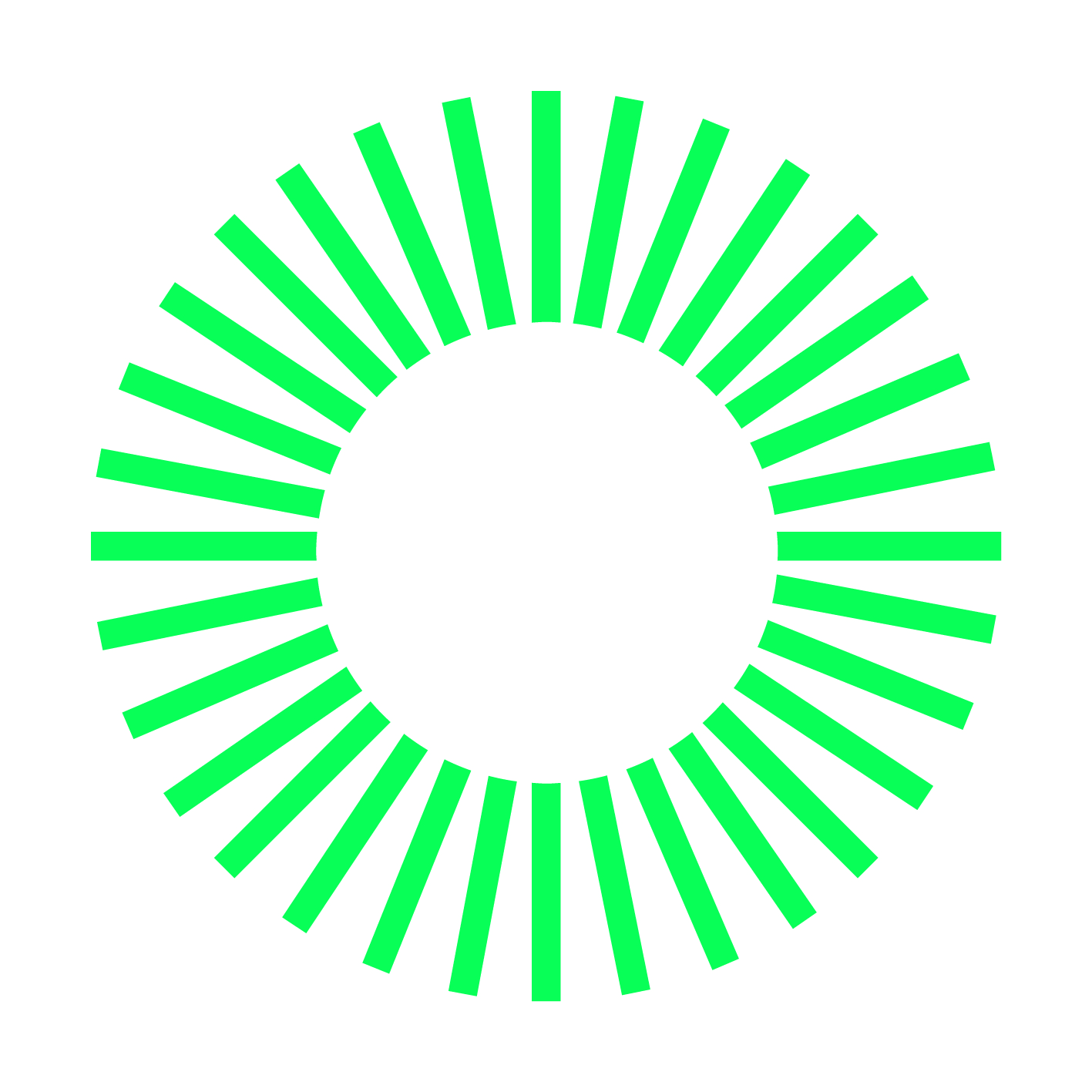 Sbo De Wissel
Nieuwkomersklas


versie: oktober 2018Bron: de map Werken aan sociale veiligheid – De Vreedzame School. INLEIDING
Speciaal basisonderwijs De Wissel en de Nieuwkomersklas zijn onderdeel van de stichting voor Openbaar Primair Onderwijs Rivierenland (OPO-R). Stichting OPO-R is verantwoordelijk voor een transparant veiligheidsbeleid, waaronder beleid met betrekking tot ongewenst gedrag. Dit stichtingsbeleid dient als uitgangspunt voor ons schooleigen veiligheidsbeleid. Het team van sbo De Wissel en de Nieuwkomersklas hecht groot belang aan een klimaat van veiligheid en rust in onze school. In onze visie staat dat onze school een plek moet zijn waar leerlingen, ouders en personeelsleden zich prettig voelen en graag willen zijn. Een veilig klimaat kunnen we onder meer bereiken door duidelijke regels en afspraken én door een transparant beleid ten aanzien van gedrag te voeren. Een school is een maatschappij in het klein. Wij vinden het belangrijk dat de kinderen op school vaardigheden leren, waarmee zij zich op een positieve manier kunnen handhaven in de maatschappij. De Wissel dient ook een school te zijn waar álle kinderen zichzelf kunnen zijn en zich veilig en prettig voelen. Alleen dan kunnen ze leren. We doen veel om sociale veiligheid te bevorderen en om ongewenst gedrag zoals pesten te voorkomen. In dit plan werken we deze preventieve maatregelen nader uit.Soms gebeuren er echter dingen die we niet gewenst vinden. De gedragscode in dit beleid dient twee doelen. De gedragscode dient als leidraad voor gedrag tussen personen en voorkomt ongewenst gedrag (preventief). Daarnaast is deze toetssteen bij ongewenst gedrag (curatief). In het geval van grensoverschrijdend gedrag staan in dit beleid afspraken hoe wij op school hier mee om gaan. Als mensen zich door het gedrag van anderen bedreigd, beledigd of geïntimideerd voelen willen we duidelijkheid verschaffen over de wijze waarop klachten worden behandeld. In dit beleid schoolveiligheid is daarom ook de klachtenregeling en-procedure in de bijlagen opgenomen.Nieuwkomersklas
De nieuwkomersklas is op 1 februari 2016 gestart als voorziening van de drie Tielse schoolbesturen. De schoolbesturen hebben in samenwerking met ketenpartners een voorziening ingericht voor de opvang van nieuwkomers. We spreken dan over alle kinderen in de basisschoolleeftijd (van groep 3 t/m groep 8) die niet langer dan één jaar in Nederland zijn en die de Nederlandse taal niet beheersen. Het betreft dus kinderen van economische migranten evenals kinderen van asielzoekers en vluchtelingen uit oorlogsgebieden.De Nieuwkomersklas is gestart met stichting CPOB als penvoerder. Met ingang van januari 2017 is de Nieuwkomersklas verhuisd naar sbo De Wissel en is de verantwoordelijkheid voor de Nieuwkomersklas overgegaan naar stichting OPO-R. De directeur van de Wissel is verantwoordelijk voor de Nieuwkomersklas. Mede daarom geldt het schoolveiligheid van de Wissel ook voor de Nieuwkomersklas. De Nieuwkomersklas werkt niet met het programma van de Vreedzame School en Rots en Water.Onze visie (De Wissel)
Elke leerling op De Wissel is bijzonder en uniek. We geloven dat élk kind onderwijs verdient dat recht doet aan ieders talenten en rekening houdt met zijn of haar eventuele beperkingen. Daarom moet onze school een plek zijn waar leerlingen zich geliefd voelen, zich optimaal ontwikkelen en zelfvertrouwen kunnen opbouwen. Want als je goed in je vel zit kom je tot leren!BELEID
De Vreedzame School als preventiekader
Uitgangspunt voor het beleid inzake sociale veiligheid op De Wissel is het programma van De Vreedzame School. De Vreedzame School is een programma voor sociale competentie en democratisch burgerschap. Het programma helpt onze school een gemeenschap te vormen waarin we leerlingen actief aanspreken op hun verantwoordelijkheid voor elkaar, hun omgeving, voor de schoolgemeenschap en de samenleving. Met De Vreedzame School besteden we aandacht aan basale sociale-emotionele en burgerschapscompetenties die wenselijk zijn in een democratische samenleving, zoals je verplaatsen in een ander, op een democratische manier met elkaar beslissingen nemen, openstaan voor verschillen tussen mensen, constructief conflicten oplossen, omgangsvaardigheden en verantwoordelijkheid nemen voor de gemeenschap. Wij willen dat kinderen op De Wissel zich niet alleen optimaal ontwikkelen in de academische vakken, zoals taal en rekenen, maar wij willen ook een bijdrage leveren aan de sociale en maatschappelijke vorming van leerlingen. Daardoor kunnen zij ook op hun beurt een positieve bijdrage aan de samenleving leveren. Met elke generatie vormen we immers opnieuw onze samenleving. 
Rots en Water als programma
Rots & Water is een psychofysieke training voor jongens en meisjes voor basisonderwijs en voortgezet onderwijs, speciaal onderwijs, jeugdhulpverlening en GGZ. Het doel van het Rots en Water programma is het vergroten van de communicatie- en sociale vaardigheden en welzijn bij kinderen en jongeren en het voorkomen en/of verminderen van sociale problemen zoals pesten, conflicten, uitsluiting, meeloopgedrag en seksueel grensoverschrijdend gedrag. 
Deze doelstelling wordt bereikt door het ondersteunen en bevorderen van de sociaal-emotionele ontwikkeling van het kind en daarbij wordt ouderparticipatie gestimuleerd.Het Rots & Water programma kan worden beschouwd als een weerbaarheidsprogramma en uiterst effectief anti-pest-programma, maar dan één dat zich onderscheidt van andere programma’s door zijn meervoudige doelstelling en het bredere pedagogische perspectief waarbinnen de training van weerbaarheid samen gaat met de ontwikkeling van positieve sociale vaardigheden. Weerbaarheid (rots) en sociale vaardigheden (water) worden in balans gepresenteerd en getraind.Psychofysiek werken betekent dat via een actieve, fysieke invalshoek positieve sociale vaardigheden worden aangeleerd. Al spelenderwijs en via fysieke oefening worden sociale-communicatie-en confrontatievaardigheden aangeleerd.Spel en fysieke oefening worden voortdurend afgewisseld door momenten van zelfreflectie, kringgesprek en gecompleteerd door het maken van verwerkingsopdrachten.De Rots en Watergroet zegt waar de training voor staat:We respecteren elkaar.We houden ons aan de regels van het spel.We doen elkaar geen pijn! (zowel fysiek als met woorden)Koppeling Vreedzame School en Rots en Water
Sinds 2015 geven wij op De Wissel Rots en Water trainingen. Deze trainingen worden gegeven door onze vakleerkrachten bewegingsonderwijssonderwijs Sander Diepenbach en José van Rhee. 
In augustus 2016 zijn we begonnen met een koppeling te maken tussen De Vreedzame school en het Rots en Water programma. Alle groepen hebben een volledige Rots en Water training gevolgd van 12 lessen en sindsdien krijgt iedere groep jaarlijks 6 Rots en Water lessen van 40 minuten. Ook de nieuwe leerlingen krijgen een training van 12 lessen. De 6 thema’s van de Vreedzame school zijn geïntegreerd in de Rots en Water lessen. 
Op 18 april 2017 is De Wissel een gecertificeerde Rots en Water-school geworden! 
PESTEN
Wij spreken van pesten als er sprake is van:een negatieve intentie, bedoeld om een andere leerling leed te berokkenenherhaaldelijke en langdurige blootstelling aan negatief gedrag/agressie van één of meer leerlingenverschil in macht tussen pester en gepesteWe maken onderscheid tussen pesten en plagen. Bij plagen is het negatieve gedrag niet structureel tegen dezelfde leerling gericht en is de machtsongelijkheid veelal niet zo duidelijk aanwezig als bij pesten. De insteek bij plagen is bovendien eerder elkaar aan het lachen maken, dan dat er sprake is van een expliciet negatieve intentie en buitensluiten. We leren leerlingen ook het onderscheid tussen pesten en een conflict. Een conflict is een verschil van mening of van belang (A wil dit en B wil dat). Soms ontaardt een conflict in een ruzie, als er sprake is van (fysiek of psychisch) geweld. Plagen kan vaak leiden tot een conflict: A wil dat B ophoudt en B vindt het leuk om er nog even mee door te gaan. Pesten is van een andere orde. De machtsongelijkheid en de structurele gerichtheid op één persoon maakt het onvergelijkbaar met plagen. Pesten is weloverwogen en proactief, gebeurt niet per ongeluk of spontaan en ook niet als gevolg van uitlokking.Pesten behoort tot het repertoire van kinderen en het wordt gevoed in een cultuur die gekenmerkt wordt door competitie en individualisme. Wij bieden op De Wissel en in de Nieuwkomersklas een sterk tegenwicht: de klas en school moet een positieve sociale gemeenschap te zijn, waarin een expliciete sociale en morele norm aanwezig is die ervoor zorgt dat:we oog hebben voor elkaar we rekening houden met elkaar we allemaal verantwoordelijkheid dragen voor de gemeenschap en je het recht hebt om jezelf te zijn, maar dat je dan de plicht hebt om ervoor te zorgen dat ieder ander ook dat recht heeft. Wij willen een school zijn waarin zorg voor elkaar centraal staat. Een school met een klimaat waarin sprake is van verbinding, eerder dan concurrentie of competitie. Een met een 'inclusief' groeps-klimaat, waarin niemand wordt buitengesloten. Op die manier voorkomen we in veel gevallen ongewenst gedrag als pesten. Als er toch gepest wordt grijpen we snel in. Aanpak van pesten en sociale onveiligheidAls er zich toch pestincidenten voordoen, gaan we altijd eerst na of het programma van De Vreedzame School (nog) goed wordt uitgevoerd in de betreffende groep. Als dit niet het geval is, wordt hier eerst aandacht aan besteed. Vervolgens is er soms meer nodig. We hanteren daarbij een glijdende schaal: van vroegtijdig ingrijpen bij plagen tot uiteindelijk (als alle andere middelen zijn uitgeput) schorsen of verwijderen van leerlingen. In de navolgende paragrafen worden de onderscheiden stappen toegelicht.HET VOORKOMEN VAN PESTEN EN HET CREËREN VAN SOCIALE VEILIGHEIDZoals we hiervoor al aangaven leggen we met het programma van De Vreedzame School fundament voor een sterk tegenwicht tegen pestgedrag. We noemen een paar belangrijke elementen van het programma, naast de wekelijkse lessen die leerlingen in alle groepen krijgen. Uitdragen van een positieve sociale en morele normGedrag wordt voor een groot deel bepaald door de sociale norm in de omgeving. Leerlingen zijn gevoelig voor de vraag: 'wat wordt er hier van mij verwacht?' Om positief gedrag van leerlingen te stimuleren willen we expliciet een positieve sociale en morele norm uitdragen. Dit doen we onder andere door:een 'opstekerbord' in de hal waarop leerlingen gecomplimenteerd worden voor iets wat ze hebben gedaande omgangsafspraken en het logo van De Vreedzame School hangen zichtbaar in de schooldirecte correctie van gedrag van kinderen dat haaks staat op de normaanwezigheid van de eigen leerkracht bij de deur van de eigen groep om bij binnenkomst alle leerlingen ’s ochtends te begroeten, hen aan te spreken op rennen, een opsteker te geven, belangstellend te informeren, enzovoort.GedragscodeDe gedragscode is een gezamenlijk afgesproken code over omgangsvormen. Het gaat daarbij om de discussie over waarden, normen, omgangsvormen en grenzen én om het elkaar op constructieve wijze aanspreken daarop. Het resultaat daarvan is een veilig klimaat om in te leren en te werken. Door houdingsaspecten in de gedragscode op allerlei niveaus te bespreken, worden ze iets van ons: van De Wissel, van ouders, van leerlingen en van leerkrachten!De gedragscode is onderdeel van zowel leerlingenzorg als personeelsbeleid. De code geldt daarmee voor: personeel (vast en tijdelijk), leerlingen en ouders van de schoolandere personen die in opdracht van de school werkzaam zijnbezoekers van de schoolIn bijlage 1. is de volledige gedragscode opgenomen.Leerkrachten Wat de leerlingen van de leerkrachten nodig hebben wanneer het gaat om gedrag is voorbeeldgedrag. De leerkracht heeft een voorbeeldfunctie, denk aan taalgebruik en houding. Kinderen doen tenslotte niet wat de leerkracht zegt, zij doen wat de leerkracht doet. Hieronder wordt aangegeven wat wij van elkaar op de Wissel en Nieuwkomersklas verwachten als het gaat om concreet leerkracht gedrag. Positieve opstelling 
De leerkracht benadert de leerlingen op een positieve rustige manier. Door leerlingen consequent verbaal en non-verbaal te belonen, willen we gedragsproblemen voorkomen. Door positieve ondersteuning motiveren we de leerlingen om nieuwe vaardigheden verder te ontwikkelen.BegripDe leerkracht zorgt voor een positieve sfeer. Deze sfeer ontstaat doordat er gewerkt wordt vanuit de vertrouwensrelatie die er bestaat tussen kind en leerkracht. Dit is de basis. Door middel van gesprekken en observaties probeert de leerkracht zo snel mogelijk een duidelijk beeld te krijgen welke aanpak er bij de kinderen past. De leerkracht stemt zijn pedagogisch handelen af op de onderwijs- en ondersteuningsbehoeften van de kinderen. In plaats van 'Deze leerling is moeilijk!' proberen we te achterhalen: 'Wat zit er achter dit gedrag? Waarom gedraagt het kind zich zo?'. Aanwezigheid Onze school is een veilige omgeving voor alle kinderen. De kinderen kunnen altijd terugvallen op de leerkracht van 08.15 tot 15.15 uur (Nieuwkomersklas van 8.30 tot 14.15u). Concreet houdt dit in dat de leerkracht uiterlijk om 8.00 uur op school aanwezig is. Wanneer de leerkracht de kinderen ontmoet begroet hij/zij hen zo mogelijk persoonlijk. De kinderen moeten door het contact met de leerkracht ervaren dat zij gezien worden, erbij horen en zich welkom voelen. Wanneer er kinderen in het lokaal zijn, zijn de groepsleerkrachten er ook daadwerkelijk voor de kinderen. De leerkrachten dragen zorg voor een veilige toegankelijke omgeving. Duidelijkheid Naast geborgenheid moet er structuur worden geboden. 
Kinderen hebben handreikingen en structuren nodig, niet om ze daarmee dwars te zitten, maar om de wereld hanteerbaar te maken. Regels bieden houvast en veiligheid voor zowel de leerling als de leerkracht. Het is noodzakelijk dat de regels door leerlingen, leerkrachten en ouders worden nageleefd. Elke leerling kan zo worden aangesproken op zijn eigen gedrag en verantwoordelijkheid. De eenduidigheid tussen de leerkrachten onderling is hierin van groot belang. Regels en afspraken worden regelmatig in de groepen herhaald en zo nodig gevisualiseerd. Zo weten de leerlingen wat er van hen wordt verwacht. Reflectie Er wordt regelmatig met de kinderen in gesprekken gereflecteerd, zowel op hun didactische als hun pedagogische ontwikkeling. Door op het eigen handelen te reflecteren leert het kind zowel zijn sterke als zijn zwakke punten kennen, oftewel zijn kwaliteiten en zijn valkuilen. Reflectie draagt zo bij aan een positief pedagogisch klimaat. Leerlingen krijgen regelmatig feedback van de leerkracht op hun gedrag. Hierbij wordt het positieve benadrukt maar het negatieve niet vergeten. Leerkrachten reflecteren op hun eigen gedrag om te kijken of hun aanpak werkelijk resultaat heeft bij de kinderen. KennisLeerkrachten hebben kennis van gedragsstoornissen en onderhouden deze kennis door het bijhouden van vakliteratuur en scholing op dit gebied. De klas en school: een gemeenschapWe willen alle leerlingen het gevoel geven dat ze onderdeel zijn van de leefgemeenschap die de school en de klas vormen, dat hun aanwezigheid 'verschil maakt' en dat de klas of de school minder leuk zijn als hij of zij er niet bij is. Dit doen we onder andere door kinderen veel te laten samenwerken met verschillende leerlingen (met behulp van coöperatieve werkvormen), door samen omgangsafspraken te maken en samen te bedenken welke taken er in de klas zijn en die met elkaar verdelen. In het begin van het schooljaar besteden we veel aandacht aan de vorming van een positieve groep in alle klassen (met de lessen van blok 1 van De Vreedzame School).
Het voorgaande heeft evenzeer betrekking op de school. Het maakt veel uit of leerlingen zich verbonden voelen met de school als geheel als zij de school als een gemeenschap ervaren. Die gemeenschap bestaat dan - als het goed is- uit alle andere leerlingen, alle leerkrachten en alle ouders. We zien de ontwikkeling van kinderen als een gezamenlijke verantwoordelijkheid van zowel ouders als school. Op De Wissel ligt de verantwoordelijkheid voor alle leerlingen bij alle personeelsleden. De groepsleerkracht is dus niet alleen verantwoordelijk voor zijn/haar eigen leerlingen. Dit houdt in dat tijdens aanvang van pauzes, op weg naar toilet, etc. iedereen het gedrag waarneemt en hierop reageert met een compliment wanneer het goed gaat en bijstelt wanneer dit nodig is.Op onze school vinden we het daarom belangrijk dat alle leerlingen alle leerkrachten kennen. Dit betekent dat een leerkracht van de onderbouw soms ook activiteiten doet met bovenbouw-leerlingen en andersom. Daarnaast zorgen we er voor dat nieuwe leerkrachten zich altijd voorstellen aan de hele school. Soms gebeurt dit plenair bij een viering, maar soms gaat de leerkracht even de klassen rond. Kinderen kunnen de leerkracht dan vragen stellen nadat hij of zij zich heeft voorgesteld. Investeren in de relatie met de leerlingenWe vinden het heel belangrijk dat alle leerlingen een goede relatie hebben met hun eigen leerkracht. Dat is een belangrijke voorwaarde voor een gevoel van veiligheid. We vragen van onze leerkrachten dat ze investeren in het leren kennen van de eigen leerlingen en in de onderlinge relatie. Ieder kind moet voelen dat het er toe doet, dat de leerkracht het fijn vindt dat hij of zij er vandaag weer is. 
Door middel van positieve communicatie, interesse en gevoel voor wat kinderen nodig hebben, versterkt de leerkracht de band tussen hem/haar en de leerling. De leerkracht houdt rekening met het welbevinden van de leerling. 
Alle leerkrachten zorgen ervoor dat ze aan het begin van het jaar tussen de bedrijven door met iedere leerling een gesprekje voeren over persoonlijke zaken als: dingen waar ze tegenop zien, die ze leuk vinden of spannend, hoe het thuis gaat en wat ze graag doen na schooltijd. Leerlingen worden mede verantwoordelijkAls de klas een gemeenschap is, dan voelen leerlingen zich betrokken bij en medeverantwoordelijk voor wat er gebeurt in de klas. Op De Wissel krijgen leerlingen een stem en leren zij die stem op een verantwoorde wijze te gebruiken. We geven leerlingen niet zozeer een stem om op te komen voor hun eigen belang, maar we willen dat ze zich medeverantwoordelijk gaan voelen voor het algemeen belang. We willen dat zij hun steentje bijdragen aan het algemeen belang, aan de gemeenschap. En daar zullen ze zich eerder verantwoordelijk voor voelen als ze ook echt mogen meedenken en als ze serieus worden genomen.Zo werken we met leerlingmediatoren, waar mogelijk met commissies in de klas en met een leerlingenraad met leerlingen van groep 5 tot en met 8 waarin leerlingen mee mogen beslissen over zaken die ze aangaan. We laten oudere kinderen jongere kinderen helpen bij allerlei activiteiten. 
En -specifiek gericht op ongewenst gedrag als pesten- leren we de leerlingen dat ze op kunnen en moeten komen voor gepeste medeleerlingen; dat ze 'verdedigers' kunnen zijn.OpstekersWe streven dus naar een positief sociaal klimaat, waarin ieder kind zich veilig voelt, waarin respect is voor elkaar en waarin iedereen makkelijk samenwerkt met iedereen. Een op het eerste gezicht eenvoudig, maar zeer belangrijk middel om hier toe te komen is het geven van 'opstekers' of complimenten. 
Kinderen (niet alleen kinderen, dat geldt helaas ook voor ons volwassenen) hebben de neiging om de negatieve gedragingen te benoemen en het positieve als vanzelfsprekend te beschouwen. In De Vreedzame School leren we iedereen heel bewust positief gedrag te benoemen in de vorm van een 'opsteker'.
Als iedereen in de groep in staat is om elkaar complimenten te geven en zo hun waardering voor elkaar uit te spreken, ontstaat er langzamerhand een steeds positievere sfeer in de groep. En daarmee een cultuur waarin het normaal is om de nadruk te leggen op wat goed gaat. Een klimaat waarin kinderen zich gehoord en gezien voelen, zich gewaardeerd weten en het gevoel hebben dat het er toe doet dat ze er zijn. Een grondwet: basisregels in de schoolPesten lijkt vaker voor te komen in een weinig gestructureerde omgeving en in een omgeving waar leerlingen onvoldoende voelen wat de sociale norm is. Duidelijke regels in de klas en in de school zijn dus van belang. Bij ons op school hebben we een grondwet: een set basisregels die vervolgens uitgewerkt kunnen worden in concrete verwachtingen ten aanzien van het gedrag. Die regels komen voort uit onze pedagogische doelstellingen (de belangrijkste waarden) van de school. De Vreedzame School biedt hiervoor een expliciet pedagogisch kader. Zoals eerder vermeld, is het streven met het programma van De Vreedzame School dat leerlingen: op een democratische manier gezamenlijk besluiten kunnen nemenconflicten constructief kunnen oplossenzich zorgzaam en verantwoordelijk opstellen ten aanzien van de gemeenschapopenstaan voor verschillen tussen mensenDeze doelen zijn terug te vinden in de thema’s van de lesblokken, in positieve bewoordingen gevat:We horen bij elkaarWe lossen conflicten zelf opWe hebben oor voor elkaarWe hebben hart voor elkaarWe dragen allemaal een steentje bijWe zijn allemaal andersOnze grondwet luidt:Wij zorgen samen voor een veilige school Wij gaan respectvol met iedereen omWij zijn aardig en helpen elkaarWij zijn zuinig op ons materiaalOp de eerste schooldag van schooljaar 2017-2018 is de grondwet feestelijk geïntroduceerd met een onthulling van de muurschildering van de grondwet door leerlingen in de aanwezigheid van ouders en het overhandigen van een exemplaar voor in de groepen.
VAN GRONDWET NAAR GROEPSREGELS EN OMGRANGSAFSPRAKENWe introduceren in de eerste week van het nieuwe schooljaar de grondwet op een gezamenlijke bijeenkomst aan alle kinderen en ouders. Zo wordt meteen aan het begin van het schooljaar de trend gezet: 'Zo doen we het hier op school!'Om kinderen duidelijk te maken om welk gedrag het gaat bij de regels, demonstreren leerkrachten en kinderen in die bijeenkomst gedrag dat wel en niet bij de regels hoort. Zo worden de omgangsregels met elkaar gevuld en snapt iedereen wat er met de regels wordt bedoeld. De introductie tijdens een bijeenkomst met de hele school versterkt het besef dat deze regels 'van ons allemaal' zijn.De regels vormen op deze manier een kader voor gewenst gedrag:  'Zo doen we het op onze school!' Deze regels zijn vervolgens zichtbaar in de algemene ruimtes en in iedere groep. Ze staan ook op onze website en in de schoolgids.Deze basisregels vormen een soort 'kapstok' waaraan de groepsregels worden 'opgehangen'. In de lessen van De Vreedzame School (in blok 1) wordt samen met de leerlingen gesproken over de grondwet, de eigen groepsregels en de omgangsafspraken die elke klas met elkaar wil maken om ervoor te zorgen dat het voor iedereen in de klas prettig en veilig is. De regels worden door volwassenen opgesteld, de leerlingen maken samen (omgangs)afspraken. Aan het begin van het jaar, tijdens blok 1, maakt iedere leerkracht in zijn of haar groep bekend welke groepsregels er gelden in de klas. Daarbij wordt de link gelegd met de grondwet op schoolniveau, zodat kinderen begrijpen dat de groepsregels afgeleid zijn van de grondwet. 'De grondwet geldt voor de hele school en dit zijn de regels van de groep!' Om die reden zijn de grondwetregels in iedere groep aanwezig. Vervolgens wordt in elke groep samen met de leerlingen omgangsafspraken gemaakt en op een afsprakenposter vastgelegd: 'Zo willen we het in onze groep'.  Aanleren en handhaven van gedragsregelsMet het opstellen van gedragsregels zijn we er nog niet. Gedrag dat bij een bepaalde regel hoort, moet vrijwel altijd worden aangeleerd. Dus, zeker bij jonge leerlingen, oefenen we de gedragsregels met de hele klas.Maar het opstellen van regels en het aanleren van het bijbehorende gedrag is op zich ook nog niet voldoende. Het handhaven van regels vraagt ook iets aan gedrag van de leerkracht (of andere volwassenen in de school). Bijvoorbeeld:modelgedrag vertonenleerlingen herinneren aan de regelleerlingen aanspreken als ze zich niet aan de regel houden en een opsteker geven als ze het vervolgens wel doenmet de leerlingen meelopen of boven of beneden staan kijken op de trapOm het naleven van gedragsregels te bevorderen, is het tevens van belang dat: alle leerkrachten in de klassen (indien nodig) regelmatig terugkomen op een of meer regels waar de leerlingen moeite mee hebben door de gedragsinstructie in de klas te herhalenalle volwassenen in de school helpen bij het toezicht houden op het naleven van de regel; het team maakt afspraken over wie op welke plek toezicht houdtBij het overtreden van de regels: zinvol straffenEr zullen altijd situaties zijn waarbij leerlingen de regels overtreden en zich niet houden aan afspraken. Bij ernstige overschrijdingen van de grenzen zijn maatregelen of straffen nodig. Uiteraard straffen we bij ons op school af en toe leerlingen. We zijn ons er echter ook van bewust dat straffen niet altijd leidt tot de gewenste gedragsverandering, eerder tot meegaandheid: het volgen van de regels uit angst voor maatregelen. Het bezwaar hiervan is dat de leerling niet zelf nadenkt, niet reflecteert op zijn of haar eigen gedrag en op alternatieven voor dat gedrag. Er zijn enkele voorwaarden voor een 'zinvolle' straf, een straf die wel kan leiden tot verandering van gedrag. Wil een straf zinvol zijn, dan moet rekening worden gehouden met de behoefte van de leerling aan relatie, autonomie en competentie:Relatie: we spreken de leerling individueel aan, op zo’n manier dat de relatie niet verbroken is. We laten zien dat het om het gedrag gaat en niet om de persoon. We helpen hem of haar de fout te herstellen. ('Wout, ik vind je een leuke jongen hoor, maar wat je nu hebt gedaan, kan echt niet!') Autonomie: We zorgen ervoor dat de leerling mede-eigenaar wordt van het probleem, van het vinden van een oplossing, het maken van een plan en het uitvoeren van dat plan. ('Wat heb je bedacht om dit te gaan oplossen?')Competentie: We gaan ervan uit dat de leerling zelf met een goede oplossing komt en die ook uitvoert. En we laten onze waardering blijken als dat lukt. ('Ik weet zeker dat je daartoe in staat bent. Zo ken ik je. Fijn dat je dat zo hebt gedaan!')Een ander belangrijk aspect van een 'zinvolle' straf is eigenaarschap. Straffen kunnen tot gedragsverandering leiden als de dader de straf als zinvol ervaart. Dat gebeurt vaak pas als de leerling mede-eigenaar wordt van het probleem en vervolgens zelf wil nadenken over de oplossing ervan. We steken dus eerst tijd en energie in het bewust maken van de leerling dat het vooral zijn of haar probleem is. Daarna kan de leerling gevraagd worden of hij of zij er iets aan wil doen en indien dat het geval is, luidt de vraag: 'En hoe denk je het op te lossen?' De 'straf' zal dan in het licht komen te staan van 'herstellen': soms daadwerkelijk de (fysieke) schade herstellen, soms het vertrouwen weer winnen, enzovoort.
TOEZICHT BIJ ONS OP SCHOOLHet houden van toezicht is van groot belang wanneer we willen werken aan de veiligheid binnen de school. Leerlingen hebben (naast gelegenheid om te oefenen met zelfstandigheid, en naast ondersteuning daarbij van volwassenen) ook altijd toezicht nodig. Leerlingen houden zich niet vanzelfsprekend aan regels en zijn geneigd grenzen te verkennen. Ze hebben het nodig dat die grenzen worden aangegeven door volwassenen. Bovendien kan in een situatie waarin onvoldoende toezicht en dus onvoldoende 'leiding' is, onveiligheid in een groep leerlingen sluipen. De risicovolle periodes op een schooldag zijn de overgangen van bijvoorbeeld de klas naar het gymlokaal of naar het schoolplein, de pauzes op het plein, de pauzes op de groep en de tijdstippen vlak voor of vlak na het begin van de school. Wij hebben met ons team duidelijke afspraken gemaakt rondom het toezicht op verschillende plekken gebeurtenissen:schoolplein (bij in- en uitgaan van de school)schoolplein (pauzes)de trappen in school (bij binnenkomst, in pauzes en naar huis gaan)naar de gymzaal lopenbij feesten en voorstellingen de toilettende fietsenstallingde gangen bij het in- en uitgaan van de klassen.Behalve de afspraken die we als team hebben gemaakt over ons eigen gedrag bij het toezicht, hebben we samen met de leerlingen geformuleerd welk gedrag van de leerlingen in welke situaties wordt verwacht.Bij het in- en uitgaan van de school:Op De Wissel en de Nieuwkomersklas vinden we het belangrijk dat de kinderen, de ouders en andere bezoekers zich welkom voelen in onze school. We willen aan de kinderen laten merken dat elk kind er toe doet. Het is belangrijk dat jij er bent! Het in- en uitgaan van de school is een uitgelezen kans om op een ontspannen manier contact te maken met kinderen én ouders uit verschillende groepen. Alle professionals in de school zijn hier bij betrokken. We hebben hierover de volgende specifieke afspraken gemaakt:De entree van de school ziet er uitnodigend en verzorgd uit. Er zijn afspraken over de tijd waarop de deur open- en dichtgaat.Tien minuten voor de schoolbel gaat, gaan enkele leerkrachten en de directeur alvast op het schoolplein staan en maken actief contact met de al aanwezige kinderen.Alle leerkrachten verwelkomen de kinderen bij de deur van hun groep met het geven van een hand en/of een persoonlijke boodschap.Alle leerkrachten gaan aan het einde van de schooldag met de leerlingen mee naar buiten, zij houden daarbij ook goed zicht op de trappen en gangen. Zij gebruiken deze gelegenheid om contact te maken met aanwezige ouders.Er is altijd fietswacht, zodat ook zicht is op de fietsenstalling. De leerkrachten voelen zich verantwoordelijk voor álle kinderen en stralen dit ook uit.Er wordt op een vriendelijke doch duidelijke manier omgegaan met telaatkomers. Hier zijn afspraken over gemaakt. Bij gymnastiekWe lopen op een afgesproken manier naar de gymzaal en terug naar de school.In de kleedkamers gedragen we ons volgens duidelijk afgesproken regels.We helpen bij het klaarzetten en opruimen van de materialen.We geven bij binnenkomst de gymleerkracht een hand.Conflicten lossen we met elkaar op. In de keukenIn de keuken dragen we alleen zogenaamde ‘crocs’We wachten op de leerkracht/begeleider voordat we de keuken ingaan. In de keuken gedragen we ons volgens duidelijk afgesproken regels.Op de gangWe lopen op een afgesproken manier op de gang. We gaan via afgesproken routes naar onze klas.Tijdens een voorstelling/vieringWe hebben duidelijke regels voor ons gedrag bij een voorstelling en leven die na.Tijdens vrije momenten buiten op het pleinDe leerkrachten die buiten zijn, met hun groep, zijn verdeeld over de zones. Zodat in iedere zone iemand: observeert, stimuleert, mee speelt en orde handhaaft:	een leerkracht staat tussen de zandbak en de schommelseen leerkracht staat bij het voetbalveldeen leerkracht staat bij de baskets en het fietspadeen leerkracht staat bij de pingpongtafeleen leerkracht staat bij de 'rotonde' (alleen als er vijf teamleden buiten zijn)Leerkrachten rouleren regelmatig, gedurende de week, zodat zij overal wel eens staan. Zij bewaken de zones: letten op dat de kinderen in de juiste zones, de juiste activiteiten doen en helpen ze hierbij.Materialen die stuk zijn worden ingeleverd bij een van de collega’s van de vakgroep SEL.Is er nieuw spelmateriaal nodig, dan wordt dit ook doorgegeven aan een van de collega’s van diezelfde vakgroep.INGRIJPEN BIJ PLAGENWe zijn attent op plaagsituaties in en rond de school. Plagen speelt zich soms af op de grens van het aanvaardbare, en kan makkelijk overgaan in ruzie, of zelfs pesten. We besteden er in de lessen van blok 1 aandacht aan. Als plagen serieus wordt, ondersteunen we de geplaagde leerling om het plagen te laten stoppen en spreken de plager aan op zijn of haar gedrag. Soms schakelen we een buddy in: een medeleerling die de geplaagde leerling helpt er een einde aan te maken. Ook kunnen we de mediatoren vragen te helpen.
INGRIJPEN BIJ PESTEN : DE OPLOSSINGSGERICHTE PESTAANPAK (OPA)Hoeveel we ook doen aan preventie, pesten kan altijd nog voorkomen. Als er toch pestincidenten zijn, dan is het uiteraard zaak om eerst na te gaan of aan de preventieve kant nog wel voldoende wordt gedaan, zoals in het voorgaande is beschreven (en of het programma van De Vreedzame School (nog) wel goed wordt uitgevoerd). Maar soms is er meer nodig. In de eerste plaats vragen we altijd aan andere leerlingen om te helpen. Met name populaire leerlingen kunnen belangrijk zijn als 'verdedigers'.  Als er meer nodig is hanteren wij een aanpak van pesten die goed past bij de uitgangspunten van De Vreedzame School: de Oplossingsgerichte Pestaanpak (OPA). De aanpak bestaat uit een aantal achtereenvolgende gesprekken tussen onze antipest-coördinator José van Rhee en leerlingen. Eerst met de gepeste leerling alleen. Vervolgens met een zorgvuldig samengestelde groep leerlingen, inclusief de pester(s). Dit is de groep die voor verandering en steun gaat zorgen. Belangrijke elementen van de aanpak zijn: geen schuld, verwijten of straf, we gaan uit van het goede in ieder kind, we moedigen empathie aan, we maken iedereen verantwoordelijk, het is positief en oplossingsgericht en de pester krijgt de kans zijn of haar gedrag te veranderen.In deze aanpak worden meestal de volgende stappen onderscheiden:Gesprek met het gepeste kind. Na overleg met de leerkracht, IB en ouders wordt besloten tot de oplossingsgerichte pestaanpak. Onze antipest-coördinator José van Rhee praat met het gepeste kind over de situatie, vraagt of hij of zij hulp wil, en stelt met hem of haar de steungroep samen. Dit is een gemengde groep van zijn zo’n 5 tot 8 medeleerlingen, waaronder leerlingen die de gepeste noemt als mogelijke helpers, maar ook de pester en meelopers of buitenstaanders; liefst ook een verdeling van jongens en meisjes.We vragen in dit gesprek aan de leerling of hij of zij wil dat de ouders op de hoogte zijn van de gesprekken. Gesprek met de steungroep. Hierbij is het gepeste kind niet aanwezig. In dit gesprek wordt de steungroep uitgenodigd om de gepeste medeleerling te gaan helpen. Ze worden uitgenodigd om met ideeën en voorstellen te komen. Dit alles met als doel dat het pesten moet stoppen.Tweede gesprek met de gepeste. Na ongeveer een week bespreekt de leerkracht hoe het nu gaat met de gepeste. Tweede gesprek met de steungroep. Na ongeveer een week is er ook een gesprek met de steungroep, waarin ieder lid de gelegenheid krijgt om te praten over wat hij of zij heeft gedaan.
Soms moet deze cyclus nog een of meerdere keren herhaald worden om er voor te zorgen dat het interactiepatroon blijvend  verandert. DIGITAAL PESTENDigitaal pesten, online pesten of cyberpesten is een nieuwe vorm van pesten, maar de basis van de aanpak is dezelfde als bij 'klassiek' pesten. Wat je in het echte leven niet mag, mag je online ook niet! Dat online communiceren anders verloopt dan offline communiceren en risico’s met zich mee brengt, daarvan zijn kinderen zich, zeker op de basisschool, nog niet altijd bewust. Daarom vinden wij het belangrijk om kinderen leren om te gaan met sociale media en dat we kinderen opvoeden tot digitaal burger. We hebben duidelijke afspraken gemaakt over digitaal pesten en over online communiceren.Vanaf het moment dat mobieltjes een rol gaan spelen in de groep gaat de groepsleerkracht met de groep in gesprek over de manier waarop ze hiermee om kunnen gaan. We zetten direct ook op dit terrein een duidelijke norm neer: 'Zo doen we dat hier op school met sociale media!' Problemen op dit gebied worden direct gebruikt als 'teachable moments', als een gelegenheid om afspraken te maken over het gebruik van sociale media, bijvoorbeeld de groepsapp.Ook bij digitaal pesten spelen we zo vroeg mogelijk in op signalen. We stimuleren leerlingen zelf om incidenten direct te melden bij de leerkracht. Vervolgens nemen we onmiddellijk de tijd om hierover met de leerling(en) te praten.Afhankelijk van wat de betrokken leerling hierin aangeeft en afhankelijk van onze inschatting of dit in de groep besproken kan worden, maken we dit bespreekbaar in de groep. Alleen als de betrokken leerling (eventueel in overleg met zijn of haar ouders) dit zelf wil. In het kader van De Vreedzame school besteden we vanaf groep 5 geregeld aandacht aan online communiceren. Mobieltjes zijn niet toegestaan tijdens schooltijd en worden aan het begin van de dag ingeleverd bij de leerkracht.
BELEID SOCIALE MEDIAIedereen die werkzaam is in het onderwijs dient te beseffen dat het gebruik van sociale media vraagt om reflectie op het professioneel handelen. Om deze reden vraagt stichting OPO-R van de medewerkers om het bewust en verantwoord omgaan met de sociale media in het belang van de school, het werk en de organisatie. Naast de risico’s van het gebruik biedt sociale media (en het gebruik van e-mail) mogelijkheden om de relatie tussen leerlingen/ouders en school te versterken. De afspraken hierover staan in het beleid Sociale Media (zie bijlage 2). Dit beleidsstuk is een samenvatting van het protocol Sociale Media van stichting OPO-R en vertaling naar de praktijk op sbo De Wissel en de Nieuwkomersklas.
HERSTELGESPREKKENDe hiervoor beschreven Oplossingsgerichte pestaanpak is niet altijd mogelijk, of geeft soms geen resultaat: de pester stelt zijn of haar gedrag niet bij. Soms zijn de pestsituaties zo ernstig dat er iets anders moet gebeuren. Of soms wil de gepeste leerling niet meewerken. Soms valt de pester in herhaling en komt de grens van het toelaatbare in de school in het vizier. Ter bescherming van de gepeste leerling zullen we - als alle pogingen (inclusief externe hulpverlening en een laatste waarschuwing) geen resultaat hebben gehad - moeten overgaan tot schorsing of verwijdering. Een dergelijke noodoplossing is natuurlijk geen oplossing van het probleem. Vaak blijven de leerlingen elkaar ontmoeten in de buurt. Het onopgeloste probleem krijgt dan mogelijk een vervelend vervolg buiten school.  Om die reden geven we, voordat de fase van schorsing en/of verwijdering ingaat, aan de betrokkenen een laatste kans om de situatie te herstellen.We gebruiken hierbij de vorm van herstelgesprekken. De betrokken partijen komen bij elkaar met als doel om de 'schade' te herstellen. Het gaat dan niet alleen om herstel van de (materiële of emotionele) schade, maar vooral ook om het herstel van de relatie. Naast de pester en het gepeste kind worden bij voorkeur ook anderen (familieleden, vrienden, andere betrokken) bij het gesprek betrokken. Een voorwaarde voor een dergelijk herstelgesprek is uiteraard dat de pester (en diens ouders) verantwoordelijkheid willen nemen voor het aangedane leed, het aanhoren van het verhaal van het gepeste kind (en diens ouders) over de zware gevolgen van het pesten en dat zij bereid zijn excuses te maken.  De basisvragen die centraal staan bij herstelbijeenkomsten zijn:Wat is er gebeurd?Wat dacht je op dat moment en hoe denk je er nu over?Wie is er door het gebeurde beschadigd, benadeeld, en hoe?Hoe zorgen we ervoor dat iedere betrokkene zijn kant van het verhaal kan laten horen?Wat is nodig om te herstellen wat er is gebeurd?Wat leren we hierover voor de toekomst?
AFSPRAKEN BIJ GRENSOVERSCHRIJDEND GEDAG OP DE WISSELAls de veiligheid van leerlingen, leerkrachten, ander personeel of ouders in het geding is, is optreden geboden. Daarbij hoeft het niet alleen om de fysieke veiligheid te gaan; het kan ook de sociale en emotionele veiligheid betreffen. Wanneer sprake is van grensoverschrijdend gedrag van een leerling en het gedrag dreigt te escaleren, wordt de betreffende leerkracht altijd door collega’s bijgestaan.Als er een noodzaak is om stevig op te treden, dan hanteren we onderstaand protocol dat voor alle betrokkenen helder aangeeft welke stappen worden gezet als er sprake is van een extreme situatie.Leerlingen die het gevoel van veiligheid van anderen schade toebrengen door hun houding of gedrag (te denken valt aan: vechten, slaan, bedreigen, schelden e.d.) waardoor medeleerlingen en/of leerkrachten zich onveilig voelen, kiezen ervoor zich niet aan de schoolregels te houden en op die manier hun verbinding met de groep te verbreken:Time-out in de groep na ongewenst gedragDe leerling blijft in de klas op een plek waar hij/zij tot rust kan komen. De leerkracht bespreekt met de leerling hoe ervoor gezorgd kan worden dat het gewenste gedrag wel wordt vertoond.Er komt geen notitie in ParnasSys.Time-out buiten de groep na ongewenst gedragWanneer de leerling storend gedrag blijft vertonen na herhaaldelijk waarschuwen krijgt hij/zij een time-out buiten de groep. De leerling gaat wanneer dit mogelijk is met werk naar een andere groep in overleg met de collega-leerkracht. Dit duurt hooguit tot de volgende pauze. De eigen leerkracht komt de leerling in de andere groep ophalen. De collega-leerkracht bespreekt met de leerling hoe ervoor gezorgd kan worden dat het gewenste gedrag wel wordt vertoond.De leerkracht zet een notitie in ParnasSys, voornamelijk als logboekfunctie.Time-out-achterwachtWanneer het gedrag dermate storend, repeterend en/of grensoverschrijdend is, is er geen sprake meer van een incident. De eigen leerkracht vraagt om de mogelijkheid voor een time-out-achterwacht en brengt de leerling naar de achterwacht. De leerling krijgt werk mee. De achterwacht houdt toezicht, de leerkracht geeft aan óf en hóe de leerling terug kan keren in de groep. De achterwacht bespreekt met de leerling hoe ervoor gezorgd kan worden dat het gewenste gedrag wel wordt vertoond.De achterwacht zet samen met de leerkracht een notitie in ParnasSys en brengen de ouders op de hoogte. De leerkracht neemt hierin de regie.MaatregelWanneer een leerling zich ernstig misdraagt wordt er een maatregel opgelegd in overleg met de intern begeleider/ directeur.Wanneer de keuze voor nablijven wordt gemaakt, wordt de leerling in of buiten de groep geplaatst bij de leerkracht, intern begeleider of directeur. De leerkracht zal ouders op de hoogte brengen van het feit dat hun kind na moet blijven op school en tot wanneer dit duurt. De leerling zit de maatregel uit. De leerkracht zorgt voor werk dat de leerling moet maken. Als het kind niet zelfstandig naar huis kan, worden de ouders geacht het kind zelf op te halen. Daarnaast worden ouders uitgenodigd voor een gesprek met de leerkracht en intern begeleider/ directeur. Weigeren de ouders op gesprek te komen, dan wordt leerplicht ingeschakeld.Wordt er gekozen voor het direct op laten halen van een leerling dan zal de leerling samen met één van zijn/haar ouders de volgende dag eerst een gesprek hebben met de leerkracht en directie, alvorens de leerling de klas weer in gaat. Wanneer ouders weigeren op gesprek te komen, wordt leerplicht ingeschakeld. In overleg zet de leerkracht en/of intern begeleider/ directeur een notitie in ParnasSysAls een dergelijke situatie zich voordoet, volgt er een gesprek tussen school en ouders. Hierin wordt nagegaan welke extra begeleiding en afspraken nodig zijn. Tevens worden de ouders op de hoogte gesteld van een vervolgprocedure als het gedrag niet tijdig in positieve zin verandert. Als zich na dit gesprek toch weer een vergelijkbare situatie voordoet, kan de directeur overgaan tot schorsing of verwijdering van de leerling.
SCHORSING EN VERWIJDERINGBij ernstig wangedrag kan de leerling door de directeur in overleg met het bevoegd gezag worden geschorst of verwijderd.Net zoals er regels en afspraken zijn voor de toelating van leerlingen op De Wissel en de Nieuwkomersklas, zijn er ook regels en procedures voor het schorsen en verwijderen van leerlingen.Schorsing van een leerlingSchorsen van een leerling is aan de orde wanneer het bevoegd gezag of de directie bij ernstig wangedrag (verbaal en fysiek geweld naar medeleerlingen, leerkrachten en anderen in en om de school) onmiddellijk moet optreden en er tijd nodig is voor het zoeken naar een oplossing.Een geschorst kind mag tijdelijk niet op school komen en geen lessen volgen.Met betrekking tot schorsen wordt onderstaande richtlijn aangehouden:In principe vindt schorsing plaats na overleg met leerling, ouders en groepsleerkracht.Een leerling kan voor een beperkte duur (maximaal 5 dagen) worden geschorst door de directeur en met toestemming van het bevoegd gezag (bestuurder stichting OPO-R).Het besluit van de directeur wordt schriftelijk door het bevoegd gezag aan de ouders mede gedeeld.Vermeld wordt de reden, de aanvang, de tijdsduur en de eventueel andere genomen maatregelen.Ouders kunnen bezwaar aantekenen bij het bevoegd gezag.De inspectie wordt in kennis gesteld. De leerplichtambtenaar wordt geïnformeerd.De school dient te voorkomen dat de leerling onderwijsachterstand oploopt.Verwijderen van een leerlingDe school kan overgaan tot verwijdering als:Schorsing niet heeft geleid tot verbetering van het gedrag.De school een leerling niet de nodige speciale ondersteuning kan bieden die het kind nodig heeft.De leerling zich voortdurend agressief gedraagt.Er ernstige conflicten zijn (ook als de ouders daarbij betrokken zijn).Procedure verwijderingMet de ouders wordt gesproken over het voornemen tot verwijdering.Er volgt een gemotiveerd schriftelijk besluit waarbij wordt gewezen op de mogelijkheid om bezwaar in te dienen.Ouders kunnen binnen 6 weken een bezwaarschrift indienen.Het bevoegd gezag is verplicht de ouders te horen over het bezwaarschrift.Binnen 4 weken na ontvangst van het bezwaarschrift wordt opnieuw een beslissing genomen.Indien ouders het niet eens zijn over de beslissing omtrent het bezwaarschrift dan kunnen zij de zaak voorleggen aan de rechter.Het schoolbestuur heeft de verantwoordelijkheid om binnen 8 weken een andere school te vinden. Tot die tijd mag de leerling niet definitief van school worden gestuurd. De reden hiervoor is dat het kind leerplichtig is. Indien dit na 8 weken niet is gelukt dan mag het schoolbestuur een leerling definitief wegsturen. Zij moet wel kunnen bewijzen dat er serieus naar een andere school is gezocht. Ouders moeten dan zelf een nieuwe school gaan zoeken. De leerplichtambtenaar van de gemeente kan ouder(s) hierbij helpen.ANTIPESTCOÖRDINATORVan scholen wordt verwacht dat ze een teamlid (of meerdere teamleden) belasten met de taak om het beleid ten aanzien van pesten te coördineren, die tevens als aanspreekpunt in het kader van pesten fungeert. Wij kiezen ervoor om deze taak mee te nemen in het bredere perspectief van de pedagogische opdracht van de school, en de domeinen van sociale competentie en burgerschapsvorming. José van Rhee is onze antipestcoördinator (tevens vertrouwenspersoon) en José van Zandvoort is onze aandachtsfunctionaris Meldcode. Tevens hebben we een stuurgroep Vreedzame school geformeerd. De taken van een 'antipestcoördinator' zijn: Op verzoek fungeren als vraagbaak en luisterend oor voor collega’s, ondersteunen van beginnende collega’s (ook gericht op de Oplossingsgerichte PestAanpak).Uitvoering geven aan de Oplossingsgerichte PestAanpak indien wenselijk/noodzakelijk.Laagdrempelig contactpersoon zijn voor leerlingen die te maken hebben met pestgedrag.Deelnemen aan de vergaderingen van de leerlingenraad.Bewust bezig zijn met goed (vakdidactisch) onderwijs, experimenteren en onderzoeken. Deelnemen aan conferenties en studiedagen en informatie doorspelen.Bewaken van de kwaliteit van de uitvoering van De Vreedzame School.Het gezamenlijk zorg dragen voor de zichtbaarheid van De Vreedzame School in lokalen, gangen en andere plekken in en om het gebouw.STUURGROEP VREEDZAME SCHOOLOp De Wissel hebben we een stuurgroep Vreedzame School geformeerd met leerkrachten, vakleerkracht beweging (tevens antipestcoördinator/vertrouwenspersoon), intern begeleider en directeur.  De taken van de stuurgroep Vreedzame School zien er als volgt uit:Ontwikkelen, actualiseren en levend houden van beleid en aanpak m.b.t. burgerschap/De Vreedzame School binnen het curriculum en het sociaalpedagogische klimaat van de school.Het bijhouden van literatuur over vakdidactisch onderwijs en zich op de hoogte houden van onderzoek en ontwikkelingen mede in het kader van de wet BiO.Adviseren bij de keuze, aanpak en implementatie van nieuwe methodes en/of materialen of software op het terrein van burgerschap/De Vreedzame School.Op verzoek fungeren als vraagbaak en luisterend oor voor collega’s, ondersteunen van beginnende collega’s op het betreffende vakgebied, bieden van klassenconsultatie en nabespreking.Bijdragen aan de versterking van de inhoudelijke kennis en didactiek in het team op het vakgebied.Directie adviseren naar aanleiding van de analyse van kengetallen (bijv. de Veiligheidsthermometer) bij het bieden van een passend onderwijsaanbod op het vakgebied.Bewust bezig zijn met goed (vakdidactisch) onderwijs, experimenteren en onderzoeken. Deelnemen aan conferenties en studiedagen en informatie doorspelen.Bewaken van de kwaliteit van de uitvoering van De Vreedzame School.Zorg dragen voor afname kwaliteitszorginstrument Vreedzaam (waaronder Vragenlijst Groepsklimaat, Veiligheidsthermometer, Borgingsinstrument).De Vreedzame School agenderen in de teamvergaderingen.Scholen en coachen van nieuwe leerkrachten.Organiseren ouderbijeenkomsten rondom De Vreedzame School.Het zorg dragen voor de zichtbaarheid van De Vreedzame School in lokalen, gangen en andere plekken in en om het gebouw.
COÖRDINATOR VREEDZAME SCHOOLOp De Wissel is Judith Kuppen coördinator Vreedzame School. De taken van de coördinator Vreedzame School zien er als volgt uit:Ontwikkelen, actualiseren en levend houden van beleid en aanpak m.b.t. burgerschap/De Vreedzame School binnen het curriculum en het sociaalpedagogische klimaat van de school.Directie adviseren naar aanleiding van de analyse van kengetallen (bijv. de Veiligheidsthermometer) bij het bieden van een passend onderwijsaanbod op het vakgebied.Bewust bezig zijn met goed (vakdidactisch) onderwijs, experimenteren en onderzoeken. Deelnemen aan conferenties en studiedagen en informatie doorspelen.Bewaken van de kwaliteit van de uitvoering van De Vreedzame School.Zorg dragen voor uitzetten kwaliteitszorginstrument Vreedzaam (waaronder Vragenlijst Groepsklimaat, Veiligheidsthermometer, Borgingsinstrument).Verzorgen van de nieuwsbrieven voor ouders over De Vreedzame School door deze door te spelen naar administratie tbv. WisselNieuwsDe Vreedzame School agenderen in de teamvergaderingen.Het mede (laten) verzorgen van de jaarlijkse mediatorentraining.Fungeren als contactpersoon voor de leerlingmediatoren; regelmatig evaluatie met mediatoren.
OUDERS BETREKKEN BIJ HET VEILIGHEIDSBELEIDWij willen als school graag samen met de ouders optrekken op dit terrein. In het geval van incidenten zoeken we snel contact om samen te bespreken hoe we hiermee om zullen gaan. Maar ook in meer algemene zin willen we ouders bij het veiligheidsbeleid betrekken. Dat doen we door ze te informeren over wat de school doet aan het voorkomen en aanpakken van ongewenst gedrag als pesten. En over bij wie ze terecht kunnen als er iets is. We nemen ouders heel serieus daarin. Om er voor te zorgen dat de veiligheid in en om de school iets wordt waarvoor ouders en school zich gezamenlijk verantwoordelijk voelen, gaan we met ouders het gesprek aan. Investeren in de relatie met ouders Samen met de ouders geven we vorm aan de ontwikkeling van het kind. Daarom investeren wij in een goede relatie met de ouders. Dit betekent dat wij ons open stellen voor informatie die we van de ouders krijgen. Concreet houdt dit in dat de ouders en leerlingen worden uitgenodigd voor de algemene ouder/kind-avond (MeetUp!) in september.
In oktober zijn de kennismakingsgesprekken. Ouders krijgen dan uitgebreid de mogelijkheid om in een één-op-één situatie, de leerkracht te vertellen wie hun kind is, wat zijn of haar sterke en minder sterke kanten zijn en wat hun kind nodig heeft om tot ontwikkeling te komen.
In januari en juni zijn er voor de groepen 3 t/m 8 rapportgesprekken en voor de kleuters voortgangsgesprekken.
Wij vinden het van belang dat ouders het hele jaar door de mogelijkheid krijgen zich te laten informeren door de school. Dit doen we met weekberichten vanuit de groepen, onze driewekelijkse WisselNieuws en Facebook. Daarnaast geven wij ouders natuurlijk ruimte om vragen te stellen, ideeën aan te reiken via mail, telefoon of de school binnen te lopen. Samenwerking Een belangrijke voorwaarde voor de samenwerking tussen ouders en school is respect. We willen ouders begrijpen. Echter als school kunnen wij niet alles. Daarom geven wij in gesprekken duidelijk aan waar onze grenzen liggen, namelijk wat wel en niet binnen het bereik en de verantwoordelijkheid van de school ligt. Wanneer het kind voelt dat ouders en school op één lijn zitten, schept dit duidelijkheid. Zo weet het kind wat van hem/haar wordt verwacht. Communicatie met oudersOnze gesprekken met ouders worden gekenmerkt door openheid. In goed overleg werken we aan een positief perspectief en een realistisch beeld. School benadert leerlingen en hun ouders met respect. Wij verwachten dat ouders ook school respectvol benaderen. Respect betekent voor ons dat we rustig met elkaar spreken, onze emoties de baas blijven, dat we niet schelden en dat we willen luisteren naar elkaar.Helpen op schoolOp sbo De Wissel stellen wij hulp van ouders zeer op prijs. Die ouderhulp wordt gecoördineerd door de activiteitencommissie. Deze commissie vergadert een paar keer per jaar en bestaat uit een groep enthousiaste ouders. Ouders kunnen in het begin van het jaar aangeven bij welke activiteiten zij willen helpen.Niet alleen bij feesten en vieringen is hulp nodig. Ook in de bibliotheek van de school en voor hand- en spandiensten buiten de groepen wordt de hulp van ouders zeer gewaardeerd. Of het nu begeleiding bij excursies is, als luizenmoeder of bij het helpen bij schoonmaakwerkzaamheden, hulp van ouders is van harte welkom!MONITOR            We gaan structureel na of de doelen van De Vreedzame School wel gehaald worden, met behulp van de Vragenlijst Groepsklimaat, die we jaarlijks afnemen. Daarnaast nemen we ook jaarlijks de Veiligheidsthermometer af, een instrument dat inzicht geeft in de beleving van de sociale veiligheid van de leerlingen, in de feitelijke aantasting van de sociale veiligheid en het welbevinden van de leerlingen. De Veiligheidsthermometer bestaat uit twee versies: een voor de leerlingen van de groepen 2, 3 en 4, en een voor de leerlingen van de groepen 5, 6, 7 en 8. Analyse van de resultaten vindt plaats op drie niveaus:Op individueel niveau zal de groepsleerkracht de resultaten van zijn of haar leerlingen bekijken (de individueel ingevulde vragenlijst) en nagaan of er op individueel niveau direct actie nodig is. Bij opvallende zaken ligt het voor de hand om eerst een individueel gesprekje te voeren met de leerlingen die het betreft. Met name als leerlingen voor een score bij bepaalde vragen 'altijd' of 'onveilig' hebben gekozen (de meest negatieve score) is er reden voor zorg en nader onderzoek. Soms worden de antwoorden van leerlingen beïnvloed door recente, negatieve gebeurtenissen en moet er niet zo zwaar getild worden aan de uitslag. Maar soms is er sprake van langdurige problematiek en is er een aanpak nodig.Ook op groepsniveau worden de resultaten geanalyseerd en besproken. Eerst vindt een analyse plaats van de mogelijke oorzaken van een negatieve uitslag. Herkent de groepsleerkracht de score? Komt de score overeen met de eigen indruk? Welke leerlingen zijn opvallend? Passend bij het gedachtegoed van Vreedzaam is een bespreking met de groep zelf. De groepsleerkracht vat de resultaten samen en bespreekt deze met de groep.Op schoolniveau worden (in de stuurgroep Vreedzaam, waarin ook de directie zitting heeft) de resultaten van alle groepen besproken. Hierbij gaat de aandacht uit naar een vergelijking van de verschillende groepen met elkaar én naar een vergelijking met voorgaande jaren. Is er sprake van een negatieve of een positieve ontwikkeling? Zo ja, hoe komt dat? Hierbij worden tevens de acties geëvalueerd die vorig jaar zijn ondernomen om de veiligheid te vergroten.
Om de sociale veiligheid in kaart te brengen, komt dit onderwerp ook terug in de leerlingenraad. We bespreken met de leerlingen wat zij vinden van de veiligheid van onze school en wat er moet gebeuren om de school nog veiliger te maken. 
SCOLDaarnaast wordt gelijk met de middentoetsen (januari-februari) met behulp van het programma SCOL de sociaal-emotionele ontwikkeling van de leerling in kaart gebracht. De uitkomsten brengen we in kaart in het werkdocument 'Onderwijskwaliteit' en we stemmen het pedagogisch handelen hierop af door middel van de omschreven verbeteractiviteiten.BIJLAGE 1: GedragscodeDe gedragscode is een gezamenlijk afgesproken code over omgangsvormen. Het gaat daarbij om de discussie over waarden, normen, omgangsvormen en grenzen én om het elkaar op constructieve wijze aanspreken daarop. Het resultaat daarvan is een veilig klimaat om in te leren en te werken. Door houdingsaspecten in de gedragscode op allerlei niveaus te bespreken, worden ze iets van ons: van De Wissel en de Nieuwkomersklas, van ouders, van leerlingen en van leerkrachten!
De gedragscode is onderdeel van zowel leerlingenzorg als personeelsbeleid. De code geldt daarmee voor: personeel (vast en tijdelijk), leerlingen en ouders van de schoolandere personen die in opdracht van de school werkzaam zijnbezoekers van de schoolGedrag professionals Contact tussen personeel (volwassenen) en leerlingen (kinderen) is altijd functioneel.Een personeelslid, dat met een individuele leerling aan het werk is, is zichtbaar (door raam of open deur) of zorgt dat een collega geïnformeerd is.Indien een leerling na schooltijd op school verblijft worden de ouders/verzorgers hiervan op de hoogte gesteld.Lichamelijke hulp (aan en uitkleden, toilethulp) wordt alleen geboden aan kinderen die dat niet zelfstandig kunnen, door de vertrouwde beroepskracht. Hierbij wordt nagegaan hoe het kind de hulp ervaart. Iedereen die een kind lichamelijke hulp biedt, zorgt daarbij zichtbaar te zijn (toiletdeur, deur kleedruimte open). Hulp bij gymnastiek dient slechts het aanleren van een techniek of een spel (b.v. het ondersteunen bij een koprol) of gebeurt in het belang van de veiligheid. Na de gymles wordt alleen toezicht gehouden door de eigen leerkracht/onderwijsassistente of vakdocent. Zij lopen niet onaangekondigd (zonder kloppen) de kleedruimtes in. Een leerkracht kondigt tijdens het omkleden aan dat hij de kleedruimte betreedt en geeft iedereen voldoende tijd om zich te bedekken. Een medewerker respecteert de grenzen van het kind, waarbij het de verantwoordelijkheid van de volwassene is om de grens van het kind te kennen. Gedrag personeel, leerlingen en ouders men heeft geen racistische of discriminerende houding men maakt geen grappen met een vernederende strekking die kwetsend bedoeld zijn men hanteert geen denigrerende aanspreekvormen men maakt geen seksueel getinte opmerkingen er is geen sprake van handtastelijkheden die als vervelend kunnen worden ervaren kinderen spelen buiten/binnen altijd in het zicht of onder toezicht van leerkrachten/begeleiders personeel signaleert racistisch of discriminerend gedrag en neemt actief stelling als veelvuldig agressief of gewelddadig gedrag voorkomt, wordt dit vastgelegd op een incidentmeldingsformulier (zie ook LVS) bij ernstig ongewenst gedrag van een leerling kan door de directie worden overgaan worden tot een ‘time-out’ met onmiddellijke ingang bij een volgend ernstig incident, of een zeer ernstig incident kan in overleg met het bestuur worden overgegaan tot een formele schorsing of verwijdering door het bestuur BIJLAGE 2: beleid gebruik sociale media

Uitgangspunten:Stichting OPO-R onderkent het belang van sociale media.De richtlijnen in dit beleid bevorderen dat de scholen, medewerkers, leerlingen en ouders communiceren in het verlengde van de missie en visie op leren van de stichting en daarbij de reguliere fatsoensnormen hanteren.De gebruikers van sociale media dienen rekening te houden met de goede naam van de stichting en de school en van een ieder die hierbij betrokken is.De richtlijnen dienen de stichting, scholen, medewerkers, leerlingen en ouders te beschermen tegen de mogelijke negatieve gevolgen van de sociale media. Het beroepsgeheim horend bij het vak wordt in elke externe communicatie-uiting in acht genomen.Doelgroep en reikwijdte:De richtlijnen en afspraken zijn bedoeld voor alle medewerkers, leerlingen, ouders/verzorgers en stagiaires van sbo De Wissel en de Nieuwkomersklas. De richtlijnen en afspraken hebben betrekking op (directe of indirecte) school gerelateerde berichten. Ze gelden ook wanneer er een overlap is tussen school, werk en privé.Gebruik sociale media en e-mail ter versterking relatie leerlingen/ouders en schoolSociale media wordt door een steeds grotere groep leerlingen, ouders, stagiaires en medewerkers gebruikt. Facebook, Twitter en Instagram zijn welbekende media op onze school. Voor leerlingen is het gebruik hiervan laagdrempelig. Daardoor is het een goed middel om het contact met leerlingen te intensiveren. Doordat we het belangrijk vinden om privé en werk gescheiden te houden, is dit alleen mogelijk met speciaal daarvoor dienende ‘juffen/meesters-accounts’ op bijv. Facebook. Het is voor medewerkers en stagiaires niet toegestaan om leerlingen en ouders van onze eigen school toe te voegen als ‘vriend’ op hun privé-account. Mocht er een overlap tussen school, werk en privé zijn (doordat bijvoorbeeld een familielid ook leerling op de school is), dan is dit slechts mogelijk na overleg met de directeur. 
Sbo De Wissel heeft een eigen schoolpagina op Facebook (www.facebook.com/WisselTiel). Voor ouders/verzorgers een prettige manier om op deze manier op de hoogte te zijn van gebeurtenissen op school. Eens per jaar wordt toestemming aan alle ouders van de leerlingen gevraagd voor gebruik van beeldmateriaal op sociale media.
In verband met vermenging privé en werk is het leerkrachten alleen toegestaan te reageren op berichten (‘vind ik leuk’ of een reactie plaatsen) als ze hun eigen privé-profiel hebben afgeschermd. 
Twitter wordt voornamelijk gebruikt als kennisnet voor allerlei werk gerelateerde vragen. Bij dit gebruik worden altijd de richtlijnen omtrent gebruik sociale media in acht genomen.Naast het gebruik van sociale media zien we het gebruik van groepsmail naar alle ouders van de groep  als een verrijking van het contact. Wekelijks stuurt de groepsleerkracht een groepsmail via ParnasSys met daarin een leuk weetje, de datum van een toets of bijvoorbeeld een leuke foto van een uitje. Het is niet de bedoeling dat deze korte mail de functie van de nieuwsbrief overneemt. Het gebruik van deze e-mail is bedoeld voor de ouders van alle leerlingen uit de groep met als doel het versterken van de relatie met ouders. Bij informatie uitwisseling over één leerling verdient het de voorkeur om dit zoveel mogelijk in een persoonlijk gesprek te doen. Ongeveer eens per drie weken wordt de nieuwsbrief digitaal verstuurd naar alle ouders en belangstellenden. Ouders die geen gebruik maken van een computer krijgen deze nieuwsbrief op papier mee naar huis. Computergebruik op sbo De Wissel door leerlingenOver het gebruik van de computers en met name van internet, worden met de leerlingen afspraken gemaakt. Onze school heeft een aantal heldere regels geformuleerd. We merken dat leerlingen zeer goed in staat zijn om op basis van deze afspraken zelfstandig te werken. Uitzonderingen hierop komen voor, maar zijn zeldzaam. Een leerling die de verantwoordelijkheid (nog) niet aan kan, krijgt minder ruimte. Dit kan betekenen dat een leerkracht besluit dat een leerling langere tijd geen  gebruik meer mag maken van de computers op school.Leerlingen van de groepen 5 t/m 8 beloven zich te houden aan de regels voor het gebruik van computers en internet op onze school. Dit doen ze door een contract met de regels te ondertekenen. Ieder schooljaar worden de regels weer even onder hun aandacht gebracht en ieder jaar vragen we hen – als geheugensteuntje - om de regels opnieuw te onderschrijven. De getekende contracten worden bewaard in een mapje bij de groepsleerkracht. Leerkrachten maken hierop zo nodig aantekeningen wanneer een situatie hierom vraagt.De applicatie Whatsapp wordt door veel leerlingen gebruikt om korte berichtjes naar medeleerlingen te sturen. Meestal zijn dit leuke berichtjes, maar helaas gaat het op Whatsapp ook wel eens fout. Een enkele keer gebeurt dat leerlingen anderen buitensluiten in bijvoorbeeld een Whatsapp-groep of dat ongewenste teksten en/of foto’s worden verspreid. We willen kinderen leren om met de verschillende mogelijkheden van internet om te gaan en zien daarin een gezamenlijke taak van ouders/verzorgers en school. Het is daarom van belang dat de signalen van ongewenst gedrag op Whatsapp snel worden gedeeld met de betrokkenen. Op deze manier denken wij een goede vorm gevonden te hebben om enerzijds de veiligheid van leerlingen bij m.n. het surfen op internet en e-mailen te waarborgen en anderzijds het  verantwoordelijkheidsgevoel van kinderen te stimuleren. In de bijlage staan de regels vermeld in een overzicht. Mobiele telefoons en computergebruikEr wordt verwacht van de groepsleerkrachten en alle andere medewerkers, dat zij verantwoord gebruik maken van hun mobiele telefoon en computer/laptop in de nabijheid van kinderen. Richtlijnen voor gebruik van sociale media A. Voor alle gebruikers (medewerkers, leerlingen en ouders/verzorgers) Het is medewerkers en leerlingen niet toegestaan om tijdens de lessen actief te zijn op sociale media tenzij door de schoolleiding respectievelijk leerkracht hiervoor toestemming is gegeven. Het is betrokkenen toegestaan om kennis en informatie te delen, mits het geen vertrouwelijke of persoonlijke informatie betreft en andere betrokkenen niet schaadt. Iedere betrokkene is persoonlijk verantwoordelijk voor de inhoud van de publicaties op de sociale media. Elke betrokkene dient zich ervan bewust te zijn dat de gepubliceerde teksten en uitlatingen voor onbepaalde tijd openbaar zullen zijn, ook na verwijdering van het bericht. Het is voor betrokkenen niet toegestaan om foto-, film- en geluidsopnamen van school gerelateerde situaties op de sociale media te zetten tenzij hiervoor uitdrukkelijk toestemming voor plaatsing is gegeven.Het is medewerkers niet toegestaan om ‘vrienden’ te worden met leerlingen op sociale media. Alle betrokkenen nemen de fatsoensnormen in acht; bij overschrijding neemt de schooldirecteur, dan wel bestuurder passende maatregelen.
B. Voor medewerkers tijdens werksituaties Medewerkers hebben een bijzondere verantwoordelijkheid bij het gebruik van sociale media: privémeningen kunnen eenvoudig verward worden met de officiële standpunten van de onderwijsinstelling. Indien een medewerker deelneemt aan een discussie die (op enigerlei wijze) te maken heeft met of valt te herleiden tot sbo De Wissel, Nieuwkomersklas en/of stichting 
OPO-R dient deze hiervan melding te maken bij de leidinggevende. Als online communicatie dreigt te ontsporen dient de medewerker direct contact op te nemen met zijn/haar leidinggevende om de te volgen aanpak te bespreken. Bij twijfel of een publicatie in strijd is met deze richtlijnen neemt de medewerker contact op met zijn/haar leidinggevende. C. Voor medewerkers buiten werksituaties Het is medewerkers niet toegestaan om school gerelateerde onderwerpen te publiceren als het vertrouwelijke of persoonsgebonden informatie over de school, (andere) medewerkers, leerlingen, ouders/verzorgers en andere betrokkenen betreft. Dit geldt ook voor publicaties die te herleiden zijn tot genoemde personen en situaties. Tevens mogen publicaties de naam van de school nooit (direct of indirect) schaden. Indien de medewerker professioneel over het werk publiceert dient hij/zij het bericht te voorzien van het bericht dat de standpunten en meningen in dit bericht de eigen persoonlijke mening zijn en los staan van eventuele officiële standpunten van stichting OPO-R. Verder meldt de medewerker dat hij of zij niet verantwoordelijk is voor de inhoud en uitlatingen van derden. Medewerkers voorkomen dat zij privé publicaties doen die nadelig kunnen zijn voor hun eigen functioneren, de geloofwaardigheid van de stichting of interne verhoudingen. 
Sancties en gevolgen voor medewerkers, stagiaires en leerlingen Medewerkers die in strijd handelen met deze richtlijnen maken zich schuldig aan plichtsverzuim. Alle correspondentie omtrent dit onderwerp wordt opgenomen in het personeelsdossier. Afhankelijk van de ernst van de uitlatingen, gedragingen en gevolgen worden rechtspositionele maatregelen genomen welke variëren van waarschuwing, schorsing, berisping, ontslag en ontslag op staande voet. Stagiaires die zich niet houden aan de richtlijnen worden daar op aangesproken. Dit wordt altijd besproken met de stagebegeleider van de opleiding. Afhankelijk van de ernst wordt een waarschuwing gegeven of de stageplaats beëindigd. Leerlingen en/of ouders/verzorgers die in strijd met dit protocol handelen maken zich schuldig aan verwijtbaar gedrag. Alle correspondentie omtrent dit onderwerp wordt opgenomen in het leerlingendossier. Afhankelijk van de ernst van de uitlatingen, gedragingen en gevolgen worden naar leerlingen en/of ouders/verzorgers toe maatregelen genomen welke variëren van waarschuwing, schorsing en verwijdering van school Indien de uitlating van leerlingen en/of ouders/verzorgers en medewerkers een strafrechtelijke overtreding inhoudt wordt door de schoolleiding of stichting OPO-R aangifte bij de politie gedaan. BIJLAGE 3: Afspraken gebruik computers door leerlingen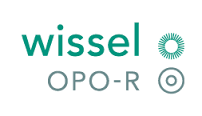 Om ervoor te zorgen dat het werken op de computers goed verloopt, hebben wij afspraken opgesteld over het computergebruik.De afspraken worden aan het begin van het jaar door de leerkracht met leerlingen van groep 5 t/m 8 besproken en door elke leerling ondertekend.  Afspraken computergebruik:Bij gebruik van een zoekmachine gebruik ik normale woorden (zoektermen).Ik zoek geen woorden die te maken hebben met grof woordgebruik, racisme, discriminatie, seks en geweld.Ik zoek geen plaatjes die gruwelijk zijn.Ik maak geen gebruik van chatboxen.Ik verander niets aan de instellingen van de computer bijv.  screensavers, desktop etc.Ik verstuur geen e-mailtjes zonder overleg met de meester of de juf.De printer mag alleen met toestemming van de meester of de juf gebruikt worden.Zonder toestemming mag ik nooit mijn naam, (email)adres of telefoonnummer opgeven.Als ik per ongeluk een "foute" site open, meld ik dat bij de meester of de juf.Ik mag alleen met toestemming gegevens op het internet opgeven.Ik weet dat alle pagina's die ik open, door de meester of juf gecontroleerd kunnen worden. Ik download geen bestanden Ik weet dat ik één maand of langer niet op internet mag, wanneer ik één van de regels overtreed.Afgesproken op ………………………………………….. (datum)Naam leerling:								Groep: Handtekening: BIJLAGE 4: meldcode huiselijk geweld en kindermishandeling Kader De meldcode huiselijk geweld en kindermishandeling is bedoeld voor professionals, die in hun beroep te maken krijgt met huiselijk geweld (zoals leerkrachten) en een geheimhoudingsplicht hebben. Zij vinden het door die plicht soms lastig om hulp te bieden. De meldcode is een stappenplan dat zij kunnen gebruiken als ze vermoedens van mishandeling hebben. Professionals moeten verplicht met een meldcode gaan werken als zij een signaal krijgen van huiselijk geweld. De ministerraad heeft ingestemd met het wetsvoorstel dat dit regelt. In dit wetsvoorstel staat dat organisaties en professionals in de volgende 6 sectoren een meldcode moeten hebben: gezondheidszorg onderwijs kinderopvangmaatschappelijke ondersteuningjeugdzorg justitie De stichting OPO-R heeft zelf een meldcode opgesteld aan de hand van het basismodel van het ministerie van VWS. In het beleid sociale veiligheid legt de stichting vast dat zij verantwoordelijk is voor een veilig werkklimaat. In dit beleid past dat huiselijk geweld en kindermishandeling gesignaleerd kunnen worden en de stappen van de meldcode gezet kunnen worden. OPO-R draagt er zorg voor dat: binnen de organisatie bekendheid wordt gegeven aan het doel en de inhoud van de meldcode; er binnen deskundigheidsbevordering aandacht wordt gegeven aan voldoende kennis en vaardigheden bij haar professionals voor het signaleren van huiselijk geweld en kindermishandeling en voor het zetten van de stappen van de code; de intern begeleiders de leerkrachten kunnen ondersteunen bij het signaleren en het zetten van de stappen van de code; de werking van de meldcode regelmatig wordt geëvalueerd en dat zo nodig acties in gang worden gezet om de toepassing van de meldcode te optimaliseren; er afspraken worden gemaakt over de wijze waarop professional worden ondersteund als zij worden aangesproken op de wijze waarop zij de meldcode toepassen. Meldcode bij signalen van huiselijk geweld en kindermishandeling De stichting OPO-R heeft een meldcode vastgesteld zodat alle beroepskrachten weten welke stappen van hen worden verwacht bij signalen van huiselijk geweld of kindermishandeling. In deze code is ook vastlegt op welke wijze zij het personeel bij deze stappen ondersteunt. Bij het vaststellen van de code neemt de stichting de relevante wetgeving in aanmerking . M.b.t. privacy en de omgang met persoonsgegevens is de wet bescherming persoonsgegevens (Wbp) van toepassing. Begrippen Onder huiselijk geweld wordt verstaan: (dreigen met) geweld, op enigerlei locatie, door iemand uit de huiselijke kring, waarbij onder geweld wordt verstaan: de fysieke, seksuele of psychische aantasting van de persoonlijke integriteit van het slachtoffer, daaronder ook  inbegrepen ouderenmishandeling en eergerelateerd geweld. Tot de huiselijke kring van het slachtoffer behoren: (ex) partners, gezinsleden, familieleden en huisgenoten; Onder kindermishandeling wordt verstaan: iedere vorm van een voor een minderjarige bedreigende of gewelddadige interactie van fysieke, psychische of seksuele aard, die de ouders of andere personen ten opzichte van wie de minderjarige in een relatie van afhankelijkheid of van onvrijheid staat, actief of passief opdringen, waardoor ernstige schade wordt berokkend, of dreigt te worden berokkend aan de minderjarige in de vorm van fysiek of psychisch letsel, daaronder ook begrepen eergerelateerd geweld en vrouwelijke genitale verminking; Onder beroepskracht in deze code wordt verstaan: de beroepskracht die voor OPO-R werkzaam is en die in dit verband aan leerlingen van de organisatie onderwijs, begeleiding, en zorg biedt; Onder leerling in deze code wordt verstaan: iedere persoon, die bij een van de scholen is ingeschreven en aan wie de beroepskracht zijn professionele diensten verleent. Meldcode stappenplan Stap 1: In kaart brengen van signalen Breng de signalen die een vermoeden van huiselijk geweld of kindermishandeling bevestigen of ontkrachten in kaart en leg deze vast. Leg ook de contacten over de signalen vast, evenals de stappen die worden gezet en de besluiten die worden genomen. Beschrijf de signalen zorgvuldig: d.w.z. zo feitelijk mogelijk! Worden ook hypothesen en veronderstellingen vastgelegd, vermeld dan uitdrukkelijk dat het gaat om een hypothese of veronderstelling. Maak een vervolgaantekening als een hypothese of veronderstelling later wordt bevestigd of ontkracht. Vermeld de bron als er informatie van derden wordt vastgelegd. Leg diagnoses alleen vast als ze zijn gesteld door een bevoegde beroepskracht. Betreffen de signalen huiselijk geweld of kindermishandeling gepleegd door een beroepskracht, meld de signalen dan bij de leidinggevende of de directie, conform de interne richtlijnen (de klachtenprocedure). In dat geval is dit stappenplan niet van toepassing. Stap 2: Collegiale consultatie en zo nodig raadplegen van het Meldpunt Bijzondere Zorg Rivierenland Bespreek de signalen met een deskundige collega, bij voorkeur de intern begeleider. Vraag zo nodig ook advies aan het Meldpunt Bijzondere Zorg Rivierenland. Stap 3: Gericht nader onderzoek Onderzoek de signalen gericht door observaties en (zo mogelijk) een gesprek met de leerling. Hebt u ondersteuning nodig bij het voorbereiden of het voeren van het gesprek raadpleeg dan een deskundige collega (IB-er) en/of het MBZ Rivierenland, het Advies-en Meldpunt Kindermishandeling of het Steunpunt Huiselijk Geweld. Het doen van een melding zonder dat de signalen zijn besproken met de leerling, is alleen mogelijk als: de veiligheid van de leerling, die van u zelf, of die van een ander in het geding is; of als u goede redenen hebt om te veronderstellen dat de leerling door het gesprek het contact zal verbreken.
Stap 4: Weeg de aard en de ernst van het huiselijk geweld of de kindermishandeling Weeg op basis van het onderzoek naar de signalen, van het ingewonnen advies en van het gesprek met de leerling het risico op huiselijk geweld of kindermishandeling. Weeg eveneens de aard en de ernst van het huiselijk geweld of de kindermishandeling. Raadpleeg zo nodig de Verwijsindex2. Stap 5: Beslissen: zelf hulp organiseren of melden Hulp organiseren en effecten volgen Meent u, op basis van uw afweging in de voorgaande stap, dat u uw leerling en zijn gezin redelijkerwijs voldoende tegen het risico op huiselijk geweld of op kindermishandeling kunt beschermen: organiseer dan de noodzakelijke hulp; volg de effecten van deze hulp; doe alsnog een melding als er signalen zijn dat het huiselijk geweld of de kindermishandeling niet stopt of opnieuw begint. De vijf stappen van het basismodel meldcode in het kort: In kaart brengen van signalen Collegiale consultatie: de leerkracht overlegt intern. Zo nodig raadpleging van Advies- en Meldpunt KindermishandelingEr vindt nader onderzoek plaats: gesprek met leerling Inschatten risico, aard en ernst van het geweld Beslissen: hulp organiseren of melden BIJLAGE 5: klachtenregeling De inwerkingtreding van de Kwaliteitswet betekent onder meer dat de schoolbesturen verplicht zijn een klachtenregeling vast te stellen en in te voeren. Volgens de voorgestelde wetgeving kunnen ouders en leerlingen klachten indienen over gedragingen en beslissingen of het nalaten daarvan van het bevoegd gezag en het personeel. Het klachtrecht heeft een belangrijke signaalfunctie met betrekking tot de kwaliteit van het onderwijs. Door de klachtenregeling ontvangen het bevoegd gezag en de school op eenvoudige wijze signalen die hen kunnen ondersteunen bij het verbeteren van het onderwijs en de goede gang van zaken op school. De klachtenregeling van de stichting OPO-R is gebaseerd op de Modelklachtenregeling waarover een akkoord is bereikt tussen de landelijke ouderorganisaties, vakorganisaties, schoolleidersorganisaties en besturenorganisaties. Met de regeling wordt beoogd een zorgvuldige behandeling van klachten, waarmee het belang van de betrokkenen wordt gediend, maar ook het belang van de school (een veilig schoolklimaat). Er wordt altijd eerst in overweging genomen of een intern traject voor de klachtbehandeling tot de mogelijkheden behoort. De school kan zelf veel doen om de problemen op te lossen en te voorkomen dat onvrede escaleert. De eerste stap is: klachten serieus nemen! Er zijn diverse trajecten die tot de oplossing van een klacht kunnen leiden. De vertrouwenscontactpersoon kan een dergelijk traject in gang zetten, maar dat kan ook de klager zelf of de schoolleider zijn. KLACHTENREGELING ONDERWIJS Begrippen In deze regeling wordt verstaan onder: school: een school als bedoeld in de Wet op het primair onderwijs, Wet op de expertisecentra en de Wet op het voortgezet onderwijs; commissie: de commissie als bedoeld in artikel 3; klager: een (ex-)leerling, een ouder/voogd/verzorger van een minderjarige (ex-)leerling, (een lid van) het personeel, (een lid van) de directie, (een lid van) het bevoegd gezag of een vrijwilliger die werkzaamheden verricht voor de school, alsmede een persoon die anderszins deel uitmaakt van de schoolgemeenschap, die een klacht heeft ingediend; klacht: klacht over gedragingen en beslissingen dan wel het nalaten van gedragingen en het niet nemen van beslissingen van de aangeklaagde; vertrouwenscontactpersoon: de persoon als bedoeld in artikel 1; vertrouwenspersoon: de persoon als bedoeld in artikel 2; aangeklaagde: een (ex-)leerling, ouder/voogd/verzorger van een minderjarige (ex-)leerling, (een lid van) het personeel, (een lid van) de directie, (een lid van) het bevoegd gezag of een vrijwilliger die werkzaamheden verricht voor de school, alsmede een persoon die anderszins deel uitmaakt van de schoolgemeenschap, tegen wie een klacht is ingediend. Behandeling van de klachten 1. De vertrouwenscontactpersoon Namens het bevoegd gezag wordt op iedere school ten minste één vertrouwenscontactpersoon aangewezen die de klager verwijst naar de vertrouwenspersoon. Op De Wissel en Nieuwkomersklas is dit José van Rhee (e-mail: j.rhee@opo-r.nl).  Daarnaast zijn stichtingsbreed twee externe vertrouwenspersonen aangewezen: Thomas Habricht (jeugdverpleegkundige) en Ellen van Elst (jeugdarts), bereikbaar op tel. 0344 698 707, afdeling Jeugdgezondheidszorg GGD Rivierenland. De vertrouwenscontactpersoon kan de klager ondersteunen over/bij de gang naar de vertrouwenspersoon. De vertrouwenscontactpersoon heeft een onafhankelijke positie en kan op een vertrouwelijke manier omgaan met informatie. 

De volgende typen klachten kunnen aan hen worden toevertrouwd: klachten tussen leerlingen onderling, klachten tussen leerling en personeel, klachten tussen personeel onderling, klachten tussen leidinggevenden en personeel. Hij/zij kan ook benaderd worden als er aanwijzingen zijn voor klachten. De vertrouwenscontactpersoon kan (ongevraagd) adviseren t.a.v. te ontwikkelen beleid. Hij/zij registreert de eigen werkzaamheden. 2. De vertrouwenspersoon Het bevoegd gezag beschikt over ten minste één vertrouwenspersoon die functioneert als aanspreekpunt bij klachten. Binnen de stichting OPO-R is dat Veerle Depickere, jeugdarts bij de GGD (e-mail: vdepickere@ggdgelderlandzuid.nl).  De vertrouwenspersoon gaat na of door bemiddeling een oplossing kan worden bereikt, dan wel of de gebeurtenis aanleiding geeft tot het indienen van een klacht. Hij/zij begeleidt de klager desgewenst bij de verdere procedure en verleent desgewenst bijstand bij het doen van aangifte bij politie of justitie. De vertrouwenspersoon verwijst de klager, indien en voor zover noodzakelijk of wenselijk, naar andere instanties gespecialiseerd in opvang en nazorg. Indien de vertrouwenspersoon slechts aanwijzingen, doch geen concrete klachten bereiken, kan hij/zij deze ter kennis brengen van de klachtencommissie of het bevoegd gezag. De vertrouwenspersoon geeft gevraagd of ongevraagd advies over de door het bevoegd gezag te nemen besluiten. De vertrouwenspersoon neemt bij zijn/haar werkzaamheden de grootst mogelijke zorgvuldigheid in acht. De vertrouwenspersoon is verplicht tot geheimhouding van alle zaken die hij/zij in die hoedanigheid verneemt. Deze plicht vervalt niet nadat betrokkene de taak als vertrouwenspersoon heeft beëindigd. De vertrouwenspersoon brengt jaarlijks aan het bevoegd gezag schriftelijk verslag uit van zijn/haar werkzaamheden. 3. De klachtencommissie De Landelijke Klachtencommissie Onderwijs wordt in stand gehouden door Onderwijsgeschillen. De Commissie is voortgekomen uit een samenvoeging van de vanaf 1998 functionerende Landelijke Klachtencommissies voor het PO en VO en sinds 1 februari 2011 de Landelijke Klachtencommissie voor de beroeps- en volwasseneneducatie. Er is een klachtencommissie voor alle scholen van het bevoegd gezag die de klacht onderzoekt en het bevoegd gezag hierover adviseert. Het bevoegd gezag heeft zich aangesloten bij de landelijke commissie de LKC. De LKC is gevestigd aan Zwarte Woud 2 te Utrecht. Postadres: Postbus 85191, 3508 AD Utrecht. Telefoon: 030 - 280 95 90. Fax: 030 – 280 9591. Email: info@onderwijsgeschillen.nl Website: ttp://mobiel.onderwijsgeschillen.nl De klachtencommissie geeft gevraagd of ongevraagd advies aan het bevoegd gezag over: (on)gegrondheid van de klachthet nemen van maatregelen overige door het bevoegd gezag te nemen besluiten. De klachtencommissie neemt, ter bescherming van de belangen van alle direct betrokkenen, de grootst mogelijke zorgvuldigheid in acht bij de behandeling van een klacht. De leden van de klachtencommissie zijn verplicht tot geheimhouding van alle zaken die zij in die hoedanigheid vernemen. Deze plicht vervalt niet nadat betrokkene zijn taak als lid van de klachtencommissie heeft beëindigd. De klachtencommissie brengt jaarlijks aan het bevoegd gezag schriftelijk verslag uit van haar werkzaamheden. De klachtencommissie is in verband met de voorbereiding van de behandeling van een klacht bevoegd alle gewenste inlichtingen in te winnen. Zij kan daartoe deskundigen inschakelen en hen zo nodig uitnodigen voor de hoorzitting. Indien hieraan kosten zijn verbonden, is vooraf machtiging van het bevoegd gezag vereist. Indienen van een klacht De klager dient de klacht in bij: het bevoegd gezag; de vertrouwenspersoon die door de stichting is aangesteld; de klachtencommissie. De klacht dient binnen een jaar na de gedraging of beslissing te worden ingediend, tenzij de klachtencommissie anders beslist. Het bevoegd gezag kan de klacht zelf afhandelen. Het bevoegd gezag meldt een dergelijke afhandeling op verzoek van de klager aan de klachtencommissie. Indien de klacht bij het bevoegd gezag wordt ingediend, verwijst het bevoegd gezag de klager naar de vertrouwenspersoon of klachtencommissie. Indien de klacht wordt ingediend bij een ander orgaan dan bevoegd gezag (vertrouwenspersoon) of klachtencommissie, verwijst de ontvanger de klager aanstonds door naar de klachtencommissie of naar het bevoegd gezag. De ontvanger van een klacht is tot geheimhouding verplicht. Het bevoegd gezag kan een voorlopige voorziening treffen. Op de ingediende klacht wordt de datum van ontvangst aangetekend. Na ontvangst van de klacht deelt de klachtencommissie het bevoegd gezag, de klager en de aangeklaagde binnen vijf werkdagen schriftelijk mee dat zij een klacht onderzoekt. Het bevoegd gezag deelt de directeur van de betrokken school schriftelijk mee dat er een klacht wordt onderzocht door de klachtencommissie. Klager en aangeklaagde kunnen zich laten bijstaan of laten vertegenwoordigen door een gemachtigde. Intrekken van de klacht Indien de klager tijdens de procedure bij de klachtencommissie de klacht intrekt, deelt de klachtencommissie dit aan de aangeklaagde, het bevoegd gezag en de directeur van de betrokken school mee. Inhoud van de klacht De klacht wordt schriftelijk ingediend en ondertekend. Van een mondeling ingediende klacht wordt terstond door de ontvanger een verslag gemaakt, dat door de klager voor akkoord wordt ondertekend en waarvan hij een afschrift ontvangt. De klacht bevat ten minste: de naam en het adres van de klagerde dagtekeningeen omschrijving van de klacht. Indien hieraan niet is voldaan wordt de klager in de gelegenheid gesteld het verzuim binnen twee weken te herstellen. Is ook dan nog niet voldaan aan het gestelde, dan kan de klacht niet-ontvankelijk worden verklaard. Indien de klacht niet-ontvankelijk wordt verklaard wordt dit aan de klager, de aangeklaagde, het bevoegd gezag en de directeur van de betrokken school gemeld. Hoorzitting van de klachtencommissie De voorzitter bepaalt plaats en tijdstip van de zitting waarin de klager en de aangeklaagde tijdens een niet-openbare vergadering in de gelegenheid worden gesteld te worden gehoord. De hoorzitting vindt plaats binnen vier weken na ontvangst van de klacht. De klager en de aangeklaagde worden buiten elkaars aanwezigheid gehoord, tenzij de klachtencommissie anders bepaalt. De klachtencommissie kan bepalen, al dan niet op verzoek van de klager of de aangeklaagde, dat de vertrouwenspersoon bij het verhoor aanwezig is. Van het horen van de klager kan worden afgezien indien de klager heeft verklaard geen gebruik te willen maken van het recht te worden gehoord. Van de hoorzitting wordt een verslag gemaakt. Het verslag bevat: de namen en de functie van de aanwezigen; een zakelijke weergave van wat over en weer is gezegd. Het verslag wordt ondertekend door de voorzitter en de secretaris van de commissie. Voor het houden van een zitting is vereist, dat ten minste twee leden van de klachtencommissie, waaronder de voorzitter, aanwezig zijn. De voorzitter en de leden van de klachtencommissie nemen niet deel aan de behandeling van een klacht, indien daarbij hun onpartijdigheid in het geding kan zijn. Advies van de klachtencommissie De klachtencommissie beraadslaagt en beslist achter gesloten deuren over het advies. De klachtencommissie rapporteert haar bevindingen schriftelijk aan het bevoegd gezag, binnen vier weken nadat de hoorzitting heeft plaatsgevonden. Deze termijn kan met vier weken worden verlengd. Deze verlenging meldt de klachtencommissie met redenen omkleed aan de klager, de aangeklaagde en het bevoegd gezag. De klachtencommissie geeft in haar advies een gemotiveerd oordeel over het al dan niet gegrond zijn van de klacht en deelt dit oordeel schriftelijk mee aan de klager, de aangeklaagde en de directeur van de betrokken school. De klachtencommissie kan in haar advies tevens een aanbeveling doen over de door het bevoegd gezag te treffen maatregelen. Besluitvorming door het bevoegd gezag Binnen vier weken na ontvangst van het advies van de klachtencommissie deelt het bevoegd gezag aan de klager, de aangeklaagde, de directeur van de betrokken school en de klachtencommissie schriftelijk gemotiveerd mee of hij het oordeel over de gegrondheid van de klacht deelt en of hij naar aanleiding van dat oordeel maatregelen neemt en zo ja welke. De mededeling gaat vergezeld van het advies van de klachtencommissie en het verslag van de hoorzitting, tenzij zwaarwegende belangen zich daartegen verzetten. Deze termijn kan met ten hoogste vier weken worden verlengd. Deze verlenging meldt het bevoegd gezag met redenen omkleed aan de klager, de aangeklaagde en de klachtencommissie. De beslissing door het bevoegd gezag wordt niet genomen dan nadat de aangeklaagde in de gelegenheid is gesteld zich mondeling en/of schriftelijk te verweren tegen de door het bevoegd gezag voorgenomen beslissing. 

Het bevoegd gezag legt deze regeling op elke school ter inzage en stelt alle belanghebbenden op de hoogte van deze regeling. De klachtenregeling geldt voor iedere school binnen de stichting OPO-R; in de schoolgids wordt hiernaar verwezen. De gegevens over geregistreerde incidenten worden anoniem opgenomen in het sociaal jaarverslag.BIJLAGE 6: Wetgeving in relatie tot Schoolveiligheid Schoolveiligheid en in het bijzonder ongewenst gedrag hebben een nauwe relatie met diverse wetgeving waaraan scholen zijn gehouden. Hieronder wordt een opsomming gegeven van de meest relevante wetgeving in dit verband. Zedenwetgeving Misdrijven tegen de zeden zoals ze staan omschreven in het Wetboek van Strafrecht worden hier uitgelicht: schennis van de eerbaarheid, ontucht, aanranding, verkrachting. Grooming Onder grooming wordt verstaan het door een volwassen persoon op internetsites actief benaderen en verleiden van minderjarige leerlingen met als uiteindelijke doel het plegen van seksuele handelingen met die minderjarige. Sinds 2010 is grooming strafbaar gesteld. Kinderporno Sinds 2010 is niet alleen het bezit, maken en verspreiden van kinderporno wettelijk strafbaar maar ook het 'bekijken' ervan. De strafmaat is vastgesteld op maximaal vier jaar gevangenisstraf. Meld- en aangifteplicht De Wet bestrijding seksueel misbruik en seksuele intimidatie in het onderwijs , ook wel de Meld- en aangifteplicht genoemd, verplicht tot het zorgvuldig omgaan met een vermoeden van strafbare feiten gepleegd binnen de schoolsituatie. Kwaliteitswet De Kwaliteitswet verplicht scholen om verantwoording af te leggen. Binnen de Kwaliteitswet, regelt het Klachtrecht dat leerlingen, hun ouders en personeel van een school het recht hebben om te klagen over getroffen maatregelen, nagelaten maatregelen en gedrag. Met de Kwaliteitswet oftewel het Klachtrecht, hebben leerlingen, hun ouders en personeel van school het recht om te klagen over maatregelen, nalatigheid en gedrag. Arbowet Scholen zijn volgens de Arbowet als werkgever verplicht om personeel te beschermen tegen seksuele intimidatie, agressie, geweld en pesten. Verklaring Omtrent Gedrag Een verklaring Omtrent het Gedrag (VOG), ook wel bewijs van goed gedrag genoemd, staat beschreven in de Wet justitiële gegevens. Een onderwijsmedewerker is wettelijk verplicht een VOG te overleggen aan de werkgever. Privacy Er zijn diverse wetten die onze privacy regelen. De belangrijkste is de Wet Bescherming Persoonsgegevens (2001). Deze regelt een zorgvuldige omgang met persoonsgegevens. Voor contact- en vertrouwenspersonen is deze wet van belang omdat zij met privacygevoelige informatie van klagers en aangeklaagden werken. Informatieplicht Scholen hebben een informatieplicht, die is geregeld in de Wet Bescherming Persoonsgegevens (Wbp). Omgekeerde bewijslast De wet op gelijke behandeling vrouwen en mannen werd in 2006 gewijzigd met het opnemen van een verbod op (seksuele) intimidatie. Hierin is opgenomen de zogenoemde omgekeerde bewijslast. Portretrecht Op scholen wordt heel wat gefotografeerd. Naast de gewenste foto's zoals de schoolfoto's worden ook ongewenste foto's gemaakt en verspreid, bijvoorbeeld via mobieltjes. Het portretrecht bepaalt dat opnames niet zonder toestemming van degene die gefotografeerd of gefilmd is, verspreid mogen worden. Smaad Het tonen en verspreiden van ongewenste foto's van een ander of iemand opzettelijk belachelijk maken bijvoorbeeld op internet, kan worden aangemerkt als smaad en laster en is wettelijk strafbaar. (Cyber)stalking Op basis van de anti-stalkingwet die sinds 2000 van kracht is kan naast stalking ook het stelselmatig lastigvallen via internet, oftewel cyberstalking, aangepakt worden. Kerndoelen In de kerndoelen onderwijs zijn de belangrijkste dingen vastgelegd die kinderen moeten leren op school. In deze streefdoelen staat ook vermeld waar scholen zich op moeten richten bij de ontwikkeling van leerlingen ten aanzien van seksualiteit, seksuele weerbaarheid en sociale veiligheid. De kerndoelen zijn op de scholen bekend en zijn richtlijn voor handelen en gedrag. CAO's In de diverse onderwijs Collectieve Arbeidsovereenkomsten (CAO's) zijn afspraken gemaakt over het voorkomen van seksuele intimidatie, racisme, agressie en geweld binnen de school. Zorgplicht Op scholen rust een bijzondere zorgplicht ten aanzien van de gezondheid en de veiligheid van leerlingen en personeel. Scholen zijn verantwoordelijk voor hun medewerkers en de aan hun zorg toevertrouwde leerlingen en moeten erop toezien dat ze geen schade toebrengen aan zichzelf of anderen. Meldcode Scholen zijn naar verwachting per januari 2012 verplicht om een meldcode kindermishandeling te hanteren op grond van de Wet meldcode huiselijk geweld en kindermishandeling (die in voorbereiding is).Het doel van de wet is sneller en adequater ingrijpen bij vermoedens van huiselijk geweld of kindermishandeling. De meldcode is een stappenplan voor professionals dat zij kunnen gebruiken als ze vermoedens van huiselijk geweld en mishandeling hebben.